ЗАЗИМСЬКА СІЛЬСЬКА РАДАБРОВАРСЬКОГО РАЙОНУ КИЇВСЬКОЇ ОБЛАСТІТЕНДЕРНА ДОКУМЕНТАЦІЯ(зі змінами)щодо проведення Відкритих торгів з особливостямиза предметом закупівлі:Послуги з ліквідації вибоїн асфальтобетонного покриття (поточний ямковий ремонт) проїздів доріг на території Зазимської сільської територіальної громади Броварського району Київської областізгідно коду ДК 021:2015 45230000-8 - Будівництво трубопроводів, ліній зв’язку та електропередач, шосе, доріг, аеродромів і залізничних доріг; вирівнювання поверхоньс. Зазим’я2023 р. Додатки до тендерної документації: Додаток 1 - Інші вимогиДодаток 2 - Інформація про технічні, якісні та інші характеристики предмета закупівлі.Додаток 3 – Проєкт договору про закупівлю.Додаток 4 – Цінова пропозиція.Додаток 1до тендерної документаціїПерелік документів та інформації  для підтвердження відповідності УЧАСНИКА  кваліфікаційним критеріям, визначеним у статті 16 Закону «Про публічні закупівлі»:**У разі участі об’єднання учасників підтвердження відповідності кваліфікаційним критеріям здійснюється з урахуванням узагальнених об’єднаних показників кожного учасника такого об’єднання на підставі наданої об’єднанням інформації.Підтвердження відповідності УЧАСНИКА (в тому числі для об’єднання учасників як учасника процедури)  вимогам, визначеним у пункті 44 Особливостей.Замовник не вимагає від учасника процедури закупівлі під час подання тендерної пропозиції в електронній системі закупівель будь-яких документів, що підтверджують відсутність підстав, визначених у пункті 44 Особливостей (крім абзацу чотирнадцятого цього пункту), крім самостійного декларування відсутності таких підстав учасником процедури закупівлі відповідно до абзацу шістнадцятого пункту 44 Особливостей.Учасник процедури закупівлі підтверджує відсутність підстав, зазначених в пункті 44 Особливостей (крім абзацу чотирнадцятого цього пункту), шляхом самостійного декларування відсутності таких підстав в електронній системі закупівель під час подання тендерної пропозиції.Учасник повинен надати довідку у довільній формі щодо відсутності підстави для  відмови учаснику процедури закупівлі в участі у відкритих торгах, встановленої в абзаці 14 пункту 44 Особливостей. Учасник процедури закупівлі, що перебуває в обставинах, зазначених у цьому абзаці, може надати підтвердження вжиття заходів для доведення своєї надійності, незважаючи на наявність відповідної підстави для відмови в участі у відкритих торгах. Для цього учасник (суб’єкт господарювання) повинен довести, що він сплатив або зобов’язався сплатити відповідні зобов’язання та відшкодування завданих збитків. Якщо замовник вважає таке підтвердження достатнім, учаснику процедури закупівлі не може бути відмовлено в участі в процедурі закупівлі.У разі коли учасник процедури закупівлі має намір залучити інших суб’єктів господарювання як субпідрядників/співвиконавців в обсязі не менш як 20 відсотків вартості договору про закупівлю у разі закупівлі робіт або послуг для підтвердження його відповідності кваліфікаційним критеріям відповідно до частини третьої статті 16 Закону (у разі застосування таких критеріїв до учасника процедури закупівлі), замовник перевіряє таких суб’єктів господарювання на відсутність підстав, визначених цим пунктом.УВАГА! Якщо при здійсненні самостійного декларування відсутності підстав, зазначених у пункті 44 Особливостей (крім абзацу чотирнадцятого цього пункту), в електронній системі буде визначено підтвердження інформації щодо службової (посадової) особи учасника процедури закупівлі, яка підписала тендерну пропозицію, учасник шляхом самостійного декларування відсутності таких підстав в електронній системі закупівель під час подання тендерної пропозиції, в місцях, де є підтвердження інформації щодо службової (посадової) особи учасника процедури закупівлі, яка підписала тендерну пропозицію, ТАКИМ ДЕКЛАРУВАННЯМ підтверджує інформацію  саме щодо керівника учасника.Крім того, якщо при здійсненні самостійного декларування відсутності підстав, зазначених у пункті 44 Особливостей (крім абзацу чотирнадцятого цього пункту), в електронній системі буде визначено підтвердження інформації за підпунктом 11 пункту 44 Особливостей лише щодо учасника процедури закупівлі, учасник шляхом самостійного декларування відсутності таких підстав в електронній системі закупівель під час подання тендерної пропозиції ТАКИМ ДЕКЛАРУВАННЯМ в місці, де є підтвердження інформації за підпунктом 11 пункту 44 Особливостей лише щодо учасника процедури закупівлі підтверджує, що учасник процедури закупівлі або кінцевий бенефіціарний власник, член або учасник (акціонер) юридичної особи — учасника процедури закупівлі НЕ є особою, до якої застосовано санкцію у вигляді заборони на здійснення у неї публічних закупівель товарів, робіт і послуг згідно із Законом України “Про санкції”.Перелік документів та інформації для підтвердження відповідності ПЕРЕМОЖЦЯ вимогам, визначеним у пункті 44 Особливостей:Переможець процедури закупівлі у строк, що не перевищує чотири дні з дати оприлюднення в електронній системі закупівель повідомлення про намір укласти договір про закупівлю, повинен надати замовнику шляхом оприлюднення в електронній системі закупівель документи, що підтверджують відсутність підстав, зазначених у підпунктах 3, 5, 6 і 12 та в абзаці чотирнадцятому пункту 44 Особливостей. Першим днем строку, передбаченого цією тендерною документацією та/ або Законом та/ або Особливостями, перебіг якого визначається з дати певної події, вважатиметься наступний за днем відповідної події календарний або робочий день, залежно від того, у яких днях (календарних чи робочих) обраховується відповідний строк.3.1. Документи, які надаються  ПЕРЕМОЖЦЕМ (юридичною особою):3.2. Документи, які надаються ПЕРЕМОЖЦЕМ (фізичною особою чи фізичною особою — підприємцем):4. Інша інформація встановлена відповідно до законодавства (для УЧАСНИКІВ — юридичних осіб, фізичних осіб та фізичних осіб — підприємців).Картографічне зображення території Зазимської громади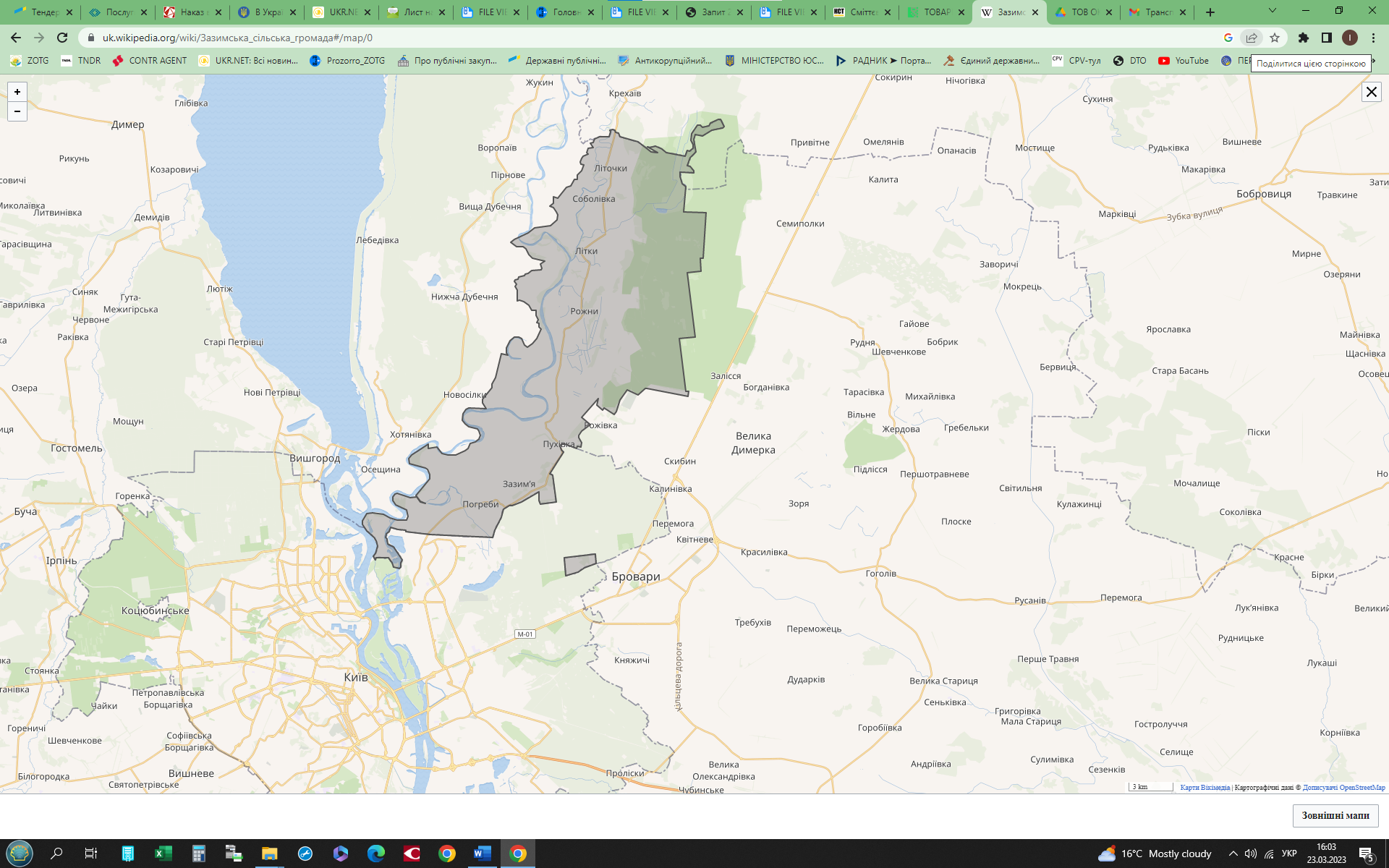 Додаток 2до тендерної документаціїІнформація про необхідні технічні, якісні та кількісні характеристики предмета закупівлі — технічні вимоги до предмета закупівліТЕХНІЧНА СПЕЦИФІКАЦІЯПослуги з ліквідації вибоїн асфальтобетонного покриття (поточний ямковий ремонт) проїздів доріг на території Зазимської сільської територіальної громади Броварського району Київської області, згідно коду 45230000-8 - Будівництво трубопроводів, ліній зв’язку та електропередач, шосе, доріг, аеродромів і залізничних доріг; вирівнювання поверхоньФактом подання тендерної пропозиції учасник підтверджує відповідність своєї пропозиції технічним, якісним, кількісним, функціональним характеристикам до предмета закупівлі, у тому числі технічній специфікації (у разі потреби — планам, кресленням, малюнкам чи опису предмета закупівлі) та іншим вимогам до предмета закупівлі, що містяться в тендерній документації та цьому додатку, а також підтверджує можливість надання послуг / виконання робіт відповідно до вимог, визначених згідно з умовами тендерної документації.Послуги надаються відповідно до положень ДСТУ-Н Б В.3.2-5:2016 «Настанова з ліквідації вибоїн покриття нежорсткого дорожнього одягу автомобільних доріг» (далі - ДСТУ-Н Б В.3.2-5:2016). ДСТУ-Н Б В.3.2-5:2016 установлені вимоги до організації та технології надання послуг з ліквідації вибоїн покриття, а також до матеріалів та контролю якості робіт. Надання послуг здійснюється на підставі кошторисної документації, складеної на основі дефектного акту, затвердженого Замовником.Ямковий ремонт асфальтобетонного одношарового покриття доріг товщиною 50 / 80 / 150 мм, площею ремонту до 5 м.кв. з проведенням робіт на одній половині проїжджої частини при систематичному русі транспорту на другій.Учасник до кінцевого строку подання пропозицій повинен здійснити огляд об’єкту, про що складається Інформаційна довідка (акт огляду), за наведеною формою, датований не раніше дати оголошення про проведення закупівлі підписаний представників Учасника та Замовника або їх уповноваженими особами та подається серед документів пропозиції Учасника. У разі відсутності в складі пропозиції учасників підписаного сторонами Інформаційної довідки (акту огляду), пропозиція такого Учасника відхиляється у зв’язку з її невідповідністю умовам оголошення та вимогам до предмету закупівлі.ДОВІДКА(АКТ ОГЛЯДУ)щодо обстеження об’єктуМи, що нижче підписалися, представник Замовника - Зазимської сільської ради Броварського району Київської області в особі уповноваженої особи ________________________________________________________________________________та представник Учасника в особі:________________________________________________________________________________(посада, найменування Учасника, ПІБ)перед поданням Учасником пропозиції за провели сумісне обстеження об’єкту за предметом закупівлі:Послуги з ліквідації вибоїн асфальтобетонного покриття (поточний ямковий ремонт) проїздів доріг на території Зазимської сільської територіальної громади Броварського району Київської області, згідно коду ДК 021:2015 - 45230000-8 – «Будівництво трубопроводів, ліній зв’язку та електропередач, шосе, доріг, аеродромів і залізничних доріг; вирівнювання поверхонь»В ході даного обстеження представник Замовника ознайомив, а представник Учасника ознайомився з обсягами та характером надання Послуг згідно технічним завданням на закупівлю.«____» ___________ 2023 р.Додаток 3 ПРОЕКТ Договорудо тендерної документаціїДоговір№ _____________________________________					«____»____________ 2023 рокуЗазимська сільська рада Броварського району Київської області в особі сільського голови Крупенка Віталія Вікторовича, що діє на підставі Закону України «Про місцеве самоврядування в Україні», надалі - ЗАМОВНИК, з однієї сторони, та________________________________________________________________________________(найменування підприємства, установи, організації, фізичної особи, фізичної особи-підприємця)в особі__________________________________________________________________________(посада, прізвище, ім’я, по батькові особи, уповноваженої на підписання договору)що діє на підставі ________________________________________________________________,(статут, положення, довіреність, свідоцтво, інші документи)надалі – ВИКОНАВЕЦЬ, на підставі чинного законодавства України, маючи всі необхідні для цього повноваження, надалі разом іменовані Сторони, а кожен окремо Сторона, уклали цей договір (надалі - Договір) про наступне:Предмет Договору1.1. Виконавець надає Замовнику Послуги з ліквідації вибоїн асфальтобетонного покриття (поточний ямковий ремонт) проїздів доріг на території Зазимської сільської територіальної громади Броварського району Київської області (далі – Послуги), згідно коду Єдиного закупівельного словника ДК 021:2015: 45230000-8 - Будівництво трубопроводів, ліній зв’язку та електропередач, шосе, доріг, аеродромів і залізничних доріг; вирівнювання поверхонь, а Замовник приймає та оплачує такі Послуги.1.2. ЗАМОВНИК приймає та оплачує надані ВИКОНАВЦЕМ послуги у відповідності до умов цього Договору.1.3. Обсяги послуг, виконання яких є предметом цього Договору, можуть бути зменшені ЗАМОВНИКОМ в односторонньому порядку, залежно від реального фінансування видатків ЗАМОВНИКА, що оформляється додатковою угодою.Закупівлю здійснено за принципами Закону Україну "Про публічні закупівлі", відповідно постанови Кабінету Міністрів України від 12.10.2022 року № 1178 «Про затвердження особливостей здійснення публічних закупівель товарів, робіт і послуг для замовників, передбачених Законом України “Про публічні закупівлі”, на період дії правового режиму воєнного стану в Україні та протягом 90 днів з дня його припинення або скасування»Строки надання послуг2.1. ВИКОНАВЕЦ розпочинає надання послуг протягом 5 (п’яти) календарних днів з моменту підписання Договору та зобов’язується завершити протягом 10 (десяти) календарних днів, згідно погодженого графіку надання послуг, які є невід’ємною частиною договору.2.2. Строком дії Договору є час, протягом якого Сторони будуть здійснювати свої права та виконувати свої обов’язки відповідно до Договору. Договір набуває чинності з моменту його укладення та діє до 31 грудня 2023 року включно, а в частині виконання грошових зобов’язань – до їх повного виконання.2.3. Датою повного виконання умов договору вважається дата прийняття ЗАМОВНИКОМ. Послуги можуть бути надані достроково за згодою ЗАМОВНИКА.2.4. ЗАМОВНИК може прийняти рішення про уповільнення темпів надання послуг, їх зупинення або прискорення з внесенням відповідних змін у Договір.2.5. Строки надання послуг можуть бути змінені з внесенням відповідних змін у Договір у разі:2.5.1. виникнення обставин непереборної сили;2.5.2. невиконання або неналежного виконання ЗАМОВНИКОМ своїх зобов’язань (порушення умов фінансування, несвоєчасне надання фронту робіт);2.5.3. дій третіх осіб, що унеможливлюють належне надання послуг, за винятком випадків, коли ці дії зумовлені залежними від ВИКОНАВЦЯ обставинами;2.5.4. виникнення інших обставин, що можуть вплинути на строки надання послуг.2.6. Закінчення строку дії Договору не звільняє Сторони від відповідальності за його порушення, яке мало місце під час дії Договору.2.7. ВИКОНАВЕЦЬ зобов’язується завершити надання всіх послуг та прибрати місця надання послуг, а також звільнити від будь-якого інструменту, бруду, залишків Матеріалів чи іншого майна, що було доставлено ним, не пізніше двох тижнів з дати надання послуг. Ціна Договору3.1. Договірна ціна є твердою.3.2. Сума Договору по наданню послуг складає _____________________ грн. (_______________________________________________________________ у тому числі ПДВ – _________ грн (____________________________).Порядок розрахунків4.1. Фінансування:4.1.1. Фінансування за даним Договором здійснюється за рахунок коштів місцевого бюджету та/або державного бюджету (при їх надходженні), які передбачені на поточний рік згідно з планом фінансування.4.2. Розрахунки за надані послуги будуть здійснюватися на підставі акту приймання наданих послуг за формою № КБ-2в та довідки про вартість наданих послуг та витрати за формою № КБ-3. ЗАМОВНИК проводить оплату за надані послуги протягом 10 (десяти) банківських днів з дати підписання актів приймання наданих послуг (форма КБ-2в) та довідки про вартість наданих послуг та витрати за формою № КБ-3 за умови надходження фактичного бюджетного фінансування видатків на рахунок ЗАМОВНИКА.	Оформлення календарних дат реєстрації форм (№ КБ-2в, КБ 3) буде здійснюватися відповідно до діючого порядку реєстрації, визначеного Державною казначейською службою України.	У випадку відсутності на розрахунковому рахунку ЗАМОВНИКА бюджетного фінансування видатків, призначених на оплату послуг, ЗАМОВНИК проводить оплату наданих послуг протягом 10 (десяти) банківських днів з дня надходження відповідного бюджетного фінансування на рахунок ЗАМОВНИКА.4.3. ВИКОНАВЕЦЬ визначає обсяги та вартість наданих послуг, що підлягають оплаті та готує акти за формою № КБ-2в та довідки за формою № КБ-3 і передає для підписання. ЗАМОВНИК протягом 10 (десяти) робочих днів з дати отримання актів приймання наданих послуг (форма КБ-2в) та довідки про вартість наданих послуг та витрати за формою № КБ-3 повертає ВИКОНАВЕЦЮ підписані або із зауваженнями екземпляри вищевказаних актів та довідок.4.4. Послугинадані ВИКОНАВЦЕМ з використанням матеріальних ресурсів, що не відповідають установленим вимогам, ЗАМОВНИКОМ не оплачуються. 4.5. Вартість експлуатації будівельних машин та механізмів в складі прямих витрат ВИКОНАВЕЦЬ визначає, виходячи із нормативного часу роботи машин, який необхідний для виконання запропонованого обсягу і вартості експлуатації машин за одиницю часу їх використання (машино-годин) в поточних цінах.4.6. Оплата наданих послуг здійснюється шляхом безготівкового перерахунку коштів на розрахунковий рахунок ВИКОНАВЦЯ.4.7. Спори, які виникають за цим Договором щодо фінансування наданих послуг, не вирішені шляхом переговорів, вирішуються у судовому порядку.4.8. ВИКОНАВЕЦЬ не може вимагати оплати за:4.8.1. ненадані послуги;4.8.2. надані послуги, які не визначені в договорі;4.8.3. послуги надані іншими підрядними організаціями без погодження з ЗАМОВНИКОМ;4.8.4. неякісно надані послуги.Матеріально-технічне забезпечення5.1. Замовлення, постачання, розвантаження, складування, зберігання, охорона та подача на будівельний майданчик матеріалів, конструкцій, виробів здійснюється силами ВИКОНАВЦЯ. Він контролює якість, кількість і комплектність постачання цих ресурсів, на ньому лежить ризик їх випадкової втрати і пошкодження до моменту здавання об’єкту в експлуатацію.Залучення субпідрядних організацій6.1. ВИКОНАВЦЕМ самостійно, на власний ризик та під свою відповідальність, залучає для виконання окремих послуг субпідрядні організації і забезпечує координацію їх діяльності на будівельному майданчику.При залученні субпідрядників, ВИКОНАВЕЦЬ контролює наявність у них ліцензій, дозволів на провадження певного виду господарської діяльності, якщо отримання такого дозволу або ліцензії передбачено законодавством.6.2. ВИКОНАВЕЦЬ при визначенні субпідрядника повинен враховувати його можливість з дотриманням загальної договірної ціни до Договору між ЗАМОВНИКОМ та ВИКОНАВЦЕМ з урахуванням чинних нормативних документів з ціноутворення.6.3. Укладання субпідрядних договорів не створює будь-яких правових відносин між ЗАМОВНИКОМ і субпідрядником.6.4. Приймання наданих послуг субпідрядниками, здійснюється при участі представника ЗАМОВНИКА.Надання послуг7.1. ВИКОНАВЕЦЬ надає послуги у відповідності з будівельними нормами і правилами та графіками.7.2. ЗАМОВНИК здійснює контроль за відповідністю якості, обсягів і ціни наданих послуг, кошторису, будівельним нормам і правилам. При виявленні відхилень ЗАМОВНИК видає ВИКОНАВЦЮ припис про їх усунення, а при серйозних порушеннях приймає рішення про призупинення надання послуг.7.3. ВИКОНАВЕЦЬ забезпечує ЗАМОВНИКУ можливість вільного доступу в робочий час для здійснення контролю за ходом надання послуг.7.4. У випадку неаргументованої відмови ЗАМОВНИКА від прийняття наданих послуг, Сторонами, за участю третьої сторони складається акт з переліком неприйнятих послуг, в якому вказуються строки надання цих послуг.Ведення виконавчої документації8.1. ВИКОНАВЕЦЬ забезпечує повне, якісне і своєчасне ведення та зберігання виконавчої документації, що передбачена діючим порядком і цим Договором, визначає осіб, відповідальних за її ведення.Надання послуг та контроль за якістю послуг і матеріальних ресурсів9.1. Сторони забезпечують відповідність якості будівельних матеріалів, конструкцій, устаткування, що постачається ними, специфікаціям, державним стандартам, технічним умовам, а також наявність самих сертифікатів, технічних паспортів, інших документів, що засвідчують їхні характеристики і якість.9.2. ЗАМОВНИК здійснює контроль за ходом, якістю, вартістю та обсягами наданих послуг відповідно до частини першої  статті 849 Цивільного кодексу України та у порядку, передбаченому договором.9.3. З метою контролю за відповідністю матеріальних ресурсів ЗАМОВНИК може замовити протокол лабораторних випробувань з висновком, за окремим Договором із ЗАМОВНИКОМ.9.4. Якщо в протоколі лабораторних випробувань є заключення про невідповідність діючим нормативам надання послуг, ВИКОНАВЕЦЬ протягом 10 (десяти) календарних днів усуває всі зауваження, зазначені у протоколі. Якщо зауваження протягом даного часу усунуті не будуть, ЗАМОВНИК не сплачує кошти за надані послуги ВИКОНАЦЮ.9.5. Після усунення зауважень, повторно протокол лабораторних випробувань з висновком замовляє ЗАМОВНИК, а сплачує – ВИКОНАВЦЮ.9.6. Сторона, яка відповідно до договору забезпечує постачання матеріальних ресурсів для надання послуг, у разі виявлення невідповідності таких ресурсів встановленим вимогам зобов'язана негайно провести їх заміну.Послуги, надані з використанням матеріальних ресурсів, що не відповідають установленим вимогам, замовником не оплачуються.9.7. ВИКОНАВЕЦЬ зобов’язується виконувати письмові вимоги ЗАМОВНИКА та уповноважених осіб, що стосуються забезпечення належного виконання умов цього договору та чинного законодавства в процесі надання послуг, в тому числі, за необхідності конкретизації, уточнення, внесення змін щодо умов надання послуг тощо. ВИКОНАВЕЦЬ несе відповідальність за дотримання схеми та умов організації руху транспорту, а також дорожнього руху та/або вимог правоохоронних органів, щодо руху транспорту дорогами загального користування.Гарантійні строки, порядок усунення недоліків10.1. Гарантійний термін на надані послуги за цим Договором складає 9 (дев’ять) місяців.10.2. Перебіг гарантійного терміну експлуатації розпочинається з дати прийняття наданих послуг.10.3. У разі виявлення протягом гарантійних строків у наданих послугах недоліків (дефектів), ЗАМОВНИК протягом 5 (п’яти) робочих днів після їх виявлення повідомляє про це ВИКОНАВЦЯ і запрошує його для складання акту про порядок і строки усунення виявлених недоліків (дефектів). Якщо ВИКОНАВЕЦЬ не з’явиться без поважних причин у визначений у запрошенні строк, ЗАМОВНИК має право залучити до складання акту незалежних експертів, повідомивши про це ВИКОНАВЕЦЬ.Акт, складений без участі ВИКОНАВЦЯ, надсилається йому для виконання протягом 3 (трьох) робочих днів після складання.10.4. ВИКОНАВЕЦЬ зобов’язується за свій рахунок усунути залежні від нього недоліки (дефекти) в строки та в порядку, визначені в акті про їх усунення. Якщо ВИКОНАВЕЦЬ не забезпечить виконання цієї вимоги чи буде порушувати строки її виконання, ЗАМОВНИК має право в односторонньому порядку прийняти рішення про залучення третіх осіб для усунення недоліків визначених актом із відшкодуванням витрат та одержаних збитків за рахунок ВИКОНАВЦЯ.10.5. Якщо між ЗАМОВНИКОМ і ВИКОНАВЕМ виник спір щодо усунення недоліків (дефектів) причин, на вимогу будь-якої сторони може бути проведено незалежну експертизу. Фінансування витрат, пов’язаних з проведенням такої експертизи, покладається на ВИКОНАВЦЯ, крім випадків, коли за результатами експертизи буде встановлено відсутність порушень умов цього договору ВИКОНАВЦЕМ або причинного зв’язку між діями ВИКОНАВЦЯ та виявленими недоліками (дефектами). У такому випадку витрати, пов’язані з проведенням експертизи, фінансує сторона, яка вимагала її проведення, а якщо експертизу проведено за згодою сторін, такі витрати покладаються на обидві сторони в рівних частинах. ЗАМОВНИК.10.6. ВИКОНАВЕЦЬ не відповідає за дефекти виявлені у межах гарантійного терміну, якщо він не доведе, що вони сталися внаслідок:10.6.1. природного зносу;10.6.2. неправильної експлуатації;10.6.3. неправильності інструкцій щодо його експлуатації, розроблених самим ЗАМОВНИКОМ або залученими іншими особами;10.6.4. неналежного ремонту який здійснено самим ЗАМОВНИКОМ або залученими третіми особами.В інших випадках ВИКОНАВЕЦЬ зобов’язується усунути недоліки наданих послуг за власний кошт у терміни погоджені із ЗАМОВНИКОМ.Робоча сила11.1. ВИКОНАВЕЦЬ залучає для надання послуг працівників в достатній кількості і кваліфікації, створює необхідні умови праці і відпочинку, несе відповідальність за поведінку своїх працівників на будівельному майданчику, дотримання Правил ТБ, БР, охорони праці.Права та обов’язки сторін12.1. ЗАМОВНИК має право:12.1.1. Відмовитися від прийняття послуг у разі виявлення недоліків, які виключають можливість їх (його) використання відповідно до мети і не можуть бути усунені ВИКОНАВЦЕМ, ЗАМОВНИКОМ або третьою особою.12.1.2. Достроково розірвати цей Договір у разі невиконання зобов’язань ВИКОНАВЦЕМ, повідомивши про це його у строк 10 (десять) календарних днів.12.1.3. Здійснювати у будь-який час, не втручаючись у господарську діяльність ВИКОНАВЦЯ (субпідрядника), контроль за ходом, якістю, вартістю та обсягами наданих послуг.12.1.4. Відмовитися від договору та вимагати відшкодування збитків, якщо ВИКОНАВЕЦ своєчасно не розпочав надання послуг або виконує їх настільки повільно, що закінчення їх у строк, визначений договором, стає неможливим.12.1.5. Відмовитися від договору в будь-який час до закінчення надання послуг, оплативши підряднику виконану частину з відшкодуванням збитків, завданих такою відмовою.12.1.7. ЗАМОВНИК також має інші права, передбачені договором, Цивільним і Господарським кодексами України, цими Загальними умовами та іншими актами законодавства.12.2. ЗАМОВНИК зобов'язаний: 12.2.1. Сприяти ВИКОНАВЦЮ в порядку, встановленому договором, у наданні послуг.12.2.2. Прийняти в установленому порядку та оплатити надані послуги.12.2.3. Негайно повідомити ВИКОНАВЦЯ про виявлені недоліки. 12.2.4. Сплатити неустойку, відшкодувати збитки та моральну шкоду  в разі  невиконання або неналежного виконання ним зобов'язань за договором, якщо він не доведе, що порушення договору сталося не з його вини.12.2.5. Виконувати належним чином інші зобов'язання, передбачені договором, Цивільним і Господарським кодексами України та  іншими  актами законодавства. 12.3. ВИКОНАВЕЦЬ має право: 12.3.1. Залучати за згодою ЗАМОВНИКА до виконання договору третіх осіб (субпідрядників).12.3.2. Зупиняти надання послуг у разі невиконання ЗАМОВНИКОМ своїх зобов'язань за договором, що призвело до ускладнення або до неможливості надання ВИКОНАВЦЕМ послуг.12.3.3. Відмовитися від договору з відшкодуванням збитків у разі, коли використання матеріальних ресурсів, забезпечення якими здійснює ЗАМОВНИК, або додержання його вказівок стосовно способу надання послуг, загрожує життю та здоров'ю людей чи призводить до порушення екологічних, санітарних правил, правил безпеки та інших встановлених законодавством вимог.12.3.4. Ініціювати внесення змін у договір. 12.3.5. ВИКОНАВЕЦЬ має також інші права, передбачені  договором, Цивільним і Господарським кодексами України та іншими актами законодавства. 12.4. ВИКОНАВЕЦЬ зобов'язаний:12.4.1. Виконати з використанням власних ресурсів, якщо інше не встановлено умовами договору, та у встановлені  строки послуг відповідно до графіку.12.4.2. Відмовитися від прийняття матеріальних ресурсів, що надаються замовником, у разі виявлення їх невідповідності вимогам нормативних документів.12.4.3. Своєчасно попередити ЗАМОВНИКА у разі виявлення невідповідності матеріальних ресурсів, забезпечення якими здійснює замовник, нормативним документам документації  та відмовитися від їх прийняття.12.4.4. Вживати заходів до збереження майна, переданого ЗАМОВНИКОМ.12.4.5. Передати ЗАМОВНИКУ у порядку, передбаченому законодавством та договором, наданні послуги.12.4.6.  ВИКОНАВЕЦЬ зобов’язаний розпочати надання послуг в терміни, визначені відповідно до п. 2.1. договору та Графіку надання послуг.12.4.7. ВИКОНАВЕЦЬ зобов’язується забезпечити строки завершення надання послуг в строк або термін, встановлений в п. 2.1. договору та відповідно до графіку.12.4.8. Надати ЗАМОВНИКУ акти наданих послуг за формою КБ-2в та довідки про їх вартість за формою КБ-3.Відповідальність сторін за порушення зобов’язань за договором та порядок урегулювання спорів13.1. Порушення зобов'язань за договором є підставою для застосування господарських санкцій, передбачених Господарським кодексом України, іншими законами або договором.13.2. Застосування господарських санкцій до сторони, яка порушила зобов'язання за договором, не звільняє її від виконання зобов'язань, крім випадків, коли інше передбачено законом або договором. 13.3. Сторони несуть відповідальність за невиконання даного Договору згідно з чинним законодавством України.13.4. Всі суперечки між ЗАМОВНИКОМ та ВИКОНАВЦЕМ вирішуються шляхом переговорів стосовно всіх пунктів Договору.13.5. Сторони несуть майнову відповідальність за виконання своїх договірних зобов’язань, а також зобов’язань уповноважених представників, які вони користуються для виконання цього Договору. Винна сторона зобов’язана компенсувати збитки Стороні, що постраждала відповідно до умов цього Договору.13.6. У разі прострочення строків надання послуг, що передбачені п. 2.1. Договору, ВИКОНАВЕЦЬ сплачує ЗАМОВНИКУ пеню у розмірі подвійної облікової ставки НБУ від суми прострочених зобов’язань за кожен день прострочки.13.7. У разі затримання оплати ЗАМОВНИКОМ наданих ВИКОНАВЦЕМ послуг, ЗАМОВНИК сплачує ВИКОНАВЦЮ пеню у розмірі подвійної облікової ставки НБУ від суми заборгованості за кожен день прострочення.13.8. Якщо в процесі надання послуг будуть заподіяні непередбачені збитки третій особі, відповідальність за їх спричинення винна Сторона повинна відшкодувати у встановленому законодавством порядку, при наявності висновків відповідних органів, суду.13.9. Сплата неустойки не звільняє винну Сторону від виконання зобов’язань за договором. Виконання винною Стороною порушених зобов’язань за Договором не звільняє від сплати неустойки за неналежне виконання зобов’язань за договором.13.8. У випадку, якщо суперечки не вирішені, як вказано у п. 13.4 Договору, вони повинні вирішуватися тільки в судовому порядку згідно чинного законодавства.13.9. ВИКОНАВЕЦЬ несе матеріальну відповідальність за збереження наданих послуг, наслідки їх пошкодження або знищення до передачі ЗАМОВНИКУ.13.10. Сторона, що порушила майнові права або законні інтереси іншої сторони, зобов'язана поновити їх, не чекаючи пред'явлення їй претензії чи звернення до суду.13.11. У разі необхідності відшкодування збитків або застосування інших санкцій сторона, права або законні інтереси якої порушено, з метою вирішення спору має право звернутися до порушника з письмовою претензією, якщо інше не встановлено законом. Претензія розглядається в місячний строк з дня її одержання. Обґрунтовані вимоги заявника порушник зобов'язаний задовольнити. У разі коли сторона, що порушила майнові права або законні інтереси іншої сторони, протягом місяця не дасть відповіді на претензію або відмовиться повністю або частково її задовольнити, сторона, права або законні інтереси якої порушено, має право звернутися з відповідним позовом до суду. 13.12. Відповідальність за неякісне надання послуг та бездіяльність, які призвели до дорожньо-транспортних пригод в період ремонт у об’єкту несе ВИКОНАВЕЦЬ. В зазначених випадках ВИКОНАВЕЦЬ бере на себе зобов’язання врегулювання спорів, розгляд справ у судових органах, відшкодування збитків. ЗАМОВНИК з ВИКОНАВЦЕМ веде облік, бере участь у розгляді ДТП, в тому числі з матеріальними збитками, які скоєні на зазначеному об’єкті. ВИКОНАВЕЦЬ аналізує причини ДТП, пов’язані з незадовільними дорожніми умовами, виявленням недоліків в організації дорожнього руху, які впливають на скоєння ДТП, та вживає заходів щодо їх усунення. У випадках ДТП з вини ВИКОНАВЦЯ (що вказується в актів, складеному працівниками Національно поліції України) ВИКОНАВЕЦЬ запрошує на місце події представника ЗАМОВНИКА.ВИКОНАВЕЦЬ вживає всіх заходів та несе відповідальність за організацію безпеки руху автотранспорту і пішоходів на підставі вимог чинних правил, норм та стандартів.13.13. Відповідно до статті 237. Господарського кодексу України ЗАМОВНИК може застосування оперативно-господарських санкцій, а саме:13.13.1. Підставою для застосування оперативно-господарських санкцій є факт порушення умов договору ВИКОНАВЕЦЬ. Оперативно-господарські санкції застосовуються ЗАМОВНИКОМ, у позасудовому порядку та без попереднього пред'явлення претензії порушнику зобов'язання.13.13.2. Порядок застосування ЗАМОВНИКОМ конкретних оперативно-господарських санкцій визначається договором. У разі незгоди з застосуванням оперативно-господарської санкції ВИКОНАВЕЦЬ може звернутися до суду з заявою про скасування такої санкції та відшкодування збитків, завданих її застосуванням.13.13.3. Оперативно-господарські санкції можуть застосовуватися одночасно з відшкодуванням збитків та стягненням штрафних санкцій.13.13.4. Порушення умов договору фіксуються в акті складеному представниками ЗАМОВНИКА та підписаному обома сторонами. У випадку відмови представника ВИКОНАВЦЯ від підпису, про це зазначається в акті. Про застосування ЗАМОВНИКОМ певної оперативно-господарської санкції ВИКОНАВЕЦЬ буде повідомлено протягом 3 (трьох) робочих днів з дня складення акту про порушення зобов’язання шляхом направлення рекомендованого листа (з описом вкладення та повідомленням про вручення) на адресу фактичного місцезнаходження ВИКОНАВЦЯ, зазначену в цьому договорі, або направлення у вигляді сканованої копії на електронну адресу ВИКОНАВЦЯ, зазначену в цьому договорі.13.14. Враховуючи вимоги статті 235 Господарського кодексу України, з метою припинення або попередження повторення ВИКОНАВЦЕМ порушень зобов’язань, що передбачені умовами даного договору, ЗАМОВНИК, в односторонньому порядку може бути застосовано до ПІДРЯДНИКА наступні оперативно-господарські санкції:13.14.1. відмова від оплати (повної або часткової) за зобов’язаннями, яке виконане неналежним чином;13.14.2. надання послуг внаслідок прострочення виставлення акредитива платником, припинення видачі банківських позичок тощо;13.14.3. відмова від прийняття подальшого надання послуг, до моменту належного виправлення недоліків по наданим раніше послугам;13.14.4. відмова від встановлення на майбутнє будь-яких господарських відносин із ВИКОНАВЦЕМ у разі порушення ним будь-якого із зобов’язань передбачених даним договором.13.15. Оперативно-господарські санкції застосовуються незалежно від вини ВИКОНАВЦЯ у випадку порушення ним своїх зобов’язань по даному договору.13.16. Одностороння відмова від цього договору у повному обсязі або частково (розірвання договору) може застосовуватися ЗАМОВНИКОМ у разі невиконання або неналежного виконання ВИКОНАВЦЯ будь-якого із зобов’язань, передбачених цим договором.Приймання-передача наданих послуг14.1. Приймання-передача наданих послуг здійснюється ЗАМОВНИКОМ та ВИКОНАВЦЕМ.14.2. Передача наданих послуг ВИКОНАВЦЕМ і приймання їх ЗАМОВНИКОМ оформлюється актом про надані послуги.14.3. Недоліки у наданих послуг, виявлені в процесі приймання-передачі, які виникли з вини ВИКОНАВЦЯ, повинні бути усунуті ВИКОНАВЦЕМ протягом строків, визначених комісією, що приймає об’єкт.14.4. Якщо ВИКОНАВЕЦЬ не бажає чи не може усунути ці недоліки, ЗАМОВНИК може попередити ВИКОНАВЕЦЯ про порушення ним своїх зобов’язань, і, якщо ВИКОНАВЕЦЬ без затримки не вживатиме необхідних заходів для виправлення ситуації, усуне недоліки своїми силами або із залученням третіх осіб за рахунок ВИКОНАВЦЯ.Обставини непереборної сили (форс-мажор)15.1. Сторони звільняються від відповідальності за невиконання або неналежне виконання зобов’язань за цим Договором у разі виникнення обставин непереборної сили, які не існували під час укладання Договору та виникли поза волею Сторін. Під непереборною силою в цьому Договорі розуміються будь-які надзвичайні або невідворотні події зовнішнього щодо Сторін характеру або їх наслідки, які виникають без вини Сторін, поза їх волею або всупереч волі й бажанню Сторін, і які не можна, за умови застосування звичайних для цього заходів, передбачити й не можна при всій обережності й передбачливості запобігти (уникнути), у тому числі, але не винятково стихійні явища природного характеру (землетруси, повені, урагани, руйнування в результаті блискавки й т. п.), нещастя біологічного, техногенного й антропогенного походження (вибухи, пожежі, вихід з ладу машин і устаткування, масові епідемії та ін.),карантин, встановлений Кабінетом Міністрів України, обставини суспільного життя (війна, воєнні дії, блокади, громадські заворушення, прояви тероризму, масові страйки й локаути, бойкоти та ін.).15.2. Сторона, що не може виконувати зобов’язання за цим Договором унаслідок дії обставин непереборної сили, повинна протягом 14-ти календарних днів з моменту їх виникнення повідомити про це іншу Сторону у письмовій формі шляхом направлення офіційного листа на офіційну електронну адресу (або електронну адресу, зазначену в договорі). Неповідомлення або несвоєчасне повідомлення про настання чи припинення обставин непереборної сили позбавляє Сторону права посилатися на них як на обставини, що звільняють від відповідальності за невиконання або неналежне виконання зобов’язань за цим Договором.15.3. Сторона, для якої склались форс-мажорні обставини (обставини непереборної сили), зобов’язана надати іншій Стороні документ, виданий Торгово-промисловою палатою України, яким засвідчене настання форс-мажорних обставин (обставин непереборної сили).Сторона, для якої склались форс-мажорні обставини (обставини непереборної сили), пов’язані з військовою агресією російської федерації проти України, що стала підставою введення воєнного стану, може надати іншій Стороні документ компетентних державних органів, який посвідчує наявність форс-мажорних обставин, пов’язаних з військовою агресією російської федерації проти України. У разі, якщо форс-мажорні обставини (обставини непереборної сили) пов’язані з військовою агресією російської федерації проти України, що стала підставою введення воєнного стану, надання документа, виданого Торгово-промисловою палатою України, не вимагається для підтвердження наявності форс-мажорних обставин (обставин непереборної сили).Документи, зазначені у цьому пункті, Сторона, для якої склались форс-мажорні обставини (обставини непереборної сили), повинна надати іншій Стороні у розумний строк, але не пізніше ніж 14 (чотирнадцять) днів з моменту припинення дії форс-мажорних обставин (обставин непереборної сили) та їх наслідків.15.4. У разі коли строк дії обставин непереборної сили триває більше 6-ти місяців, кожна із Сторін в установленому порядку має право розірвати цей Договір достроково шляхом направлення іншій Стороні офіційного листа на офіційну електронну адресу (або електронну адресу, зазначену в цьому Договорі) не менш ніж за 30 (тридцять) календарних днів до бажаної дати розірвання, яка обов’язково зазначається в такому листі.15.5. Якщо обставини непереборної сили та (або) їх наслідки тимчасово перешкоджають повному або частковому виконанню зобов’язань за цим Договором, час виконання зобов’язань продовжується на час дії таких обставин або усунення їх наслідків, але не більш ніж до кінця поточного, бюджетного року.15.6. У разі, якщо у зв’язку з виникненням обставин непереборної сили та (або) їх наслідків, за які жодна із сторін не відповідає, виконання зобов’язань за цим Договором є остаточно неможливим, то цей Договір вважається припиненим з моменту виникнення неможливості виконання зобов’язань за цим Договором, при цьому Сторони не звільняються від обов’язку сповістити іншу Сторону про настання обставин непереборної сили або виникнення їхніх наслідків (стаття 607 ЦКУ).15.7. Наслідки розірвання даного Договору, у тому числі його одностороннього розірвання, визначаються відповідно до умов цього Договору та чинного законодавства України.15.8. На дату укладення цього Договору існує форс-мажорна обставина щодо карантину у зв’язку з розповсюдженням COVID-19 на території України, тому згідно з пунктом 8.1 розділу 8 «Обставини непереборної сили (форс-мажор)» Договору зазначена форс-мажорна обставина не звільняє Постачальника від відповідальності за невиконання або неналежне виконання зобов’язань за цим Договором.Внесення змін у Договір та його розірвання16.1. Зміна Договору здійснюється шляхом зміни або доповнення його умов за ініціативою будь-якої Сторони на підставі додаткової угоди до Договору, яка є її невід'ємною частиною і має силу, якщо вона підписана уповноваженими на те особами Сторін.16.2. У разі зміни цін на будівельні матеріали, вироби та конструкції, та паливо-мастильні матеріали за згодою сторін до Договору можуть бути внесені зміни шляхом укладання додаткової угоди.16.3. ЗАМОВНИК може розірвати Договір за взаємною згодою сторін за таких обставин:    16.3.1. Відсутність коштів для фінансування;    16.3.2.  Відставання з вини ВИКОНАВЦЯ від строків надання послуг більш  ніж на 1 місяць, що підтверджується двосторонніми актами.    16.3.3. Неодноразове порушення ВИКОНАВЦЕМ будівельних норм та правил, що засвідчується трьохсторонніми актами.    16.3.4  При виявленні недоцільності виконання Договору.16.4. При затримці платежів більш ніж на три місяці ВИКОНАВЕЦЬ має право розірвати Договір.16.5 ЗАМОВНИК має право ініціювати внесення змін у цей Договір, вимагати розірвання цього Договору та відшкодування збитків за наявності істотних порушень ВИКОНАВЦЕМ умов даного Договору.16.6. Сторона, що прийняла рішення про призупинення виконання або розірвання Договору, повідомляє про це письмово іншу Сторону не менш ніж за 20 (двадцять) днів до вступу в дію такого рішення і якщо протягом цього строку обставини, що зумовили таке рішення суттєво не змінились, Сторона, що проявила ініціативу, має право розірвати Договір.16.7. Сторона з вини якої призупиняється виконання або розривається Договір, зобов’язана компенсувати іншій стороні витрати і збитки зумовлені цими обставинами. Усі документи і розрахунки для здійснення кінцевих розрахунків при розриванні Договору надаються  зацікавленою Стороною протягом одного місяця з моменту прийняття рішення.16.8. Сторони вирішують усі розбіжності, які можуть виникнути у процесі реалізації цього Договору та які не будуть вирішені в робочому порядку у відповідності з діючим законодавством України.Інші умови договору17.1. Сторони не передаватимуть третім особам права та обов'язки стосовно Договору без письмового узгодження Сторін.17.2. Терміни, що вживаються в Договорі, відповідають визначенням.17.3. ВИКОНАВЕЦЬ несе відповідальність за наявність ліцензій, необхідних для надання послуг, визначених нормативними документами.17.4. ВИКОНАВЕЦЬ є платником податку ___________________/не є платником податку;17.5. Істотні умови Договору не повинні змінюватися після його підписання до повного виконання зобов’язань Сторонами, крім випадків, передбачених чинним законодавством України.17.6. Взаємовідносини Сторін, не передбачені цим Договором, регулюються діючим законодавством України та обумовлюються в додаткових угодах, які складаються в письмовій формі, підписуються сторонами та становлять невід’ємну частину цього Договору.17.7. Жодна сторона не має права передавати права та обов’язки за цим Договором іншій особі без отримання письмової згоди Сторін.17.8 Підписуючи цей договір Сторони підтверджують, що їм зрозумілі усі терміни та висловлювання приведені в договорі,  та не потребують додаткового тлумачення.17.9. У разі зміни рахунку, назви підприємства, юридичної адреси, телефону, керівника підприємства, повідомити про це ВИКОНАВЦЯ у тижневий строк для внесення змін до Договору.17.10. ДОГОВІР укладено у 2 примірниках по одному для кожної СТОРОНИ на 9-ти пронумерованих сторінках.Оперативно-господарські санкції18.1. Сторони дійшли взаємної згоди щодо можливості застосування оперативно-господарської санкції, зокрема відмови від встановлення на майбутнє господарських відносин із стороною, яка порушує зобов’язання (пункт 4 частини першої статті 236 Господарського кодексу України).18.2. Відмова від встановлення на майбутнє господарських відносин із стороною, яка порушує зобов’язання, може застосовуватися Замовником до Постачальника за невиконання Постачальником своїх зобов’язань перед Замовником в частині, що стосується:●	якості наданих послуг;●	розірвання аналогічного за своєю природою договору про закупівлю із Замовником у разі прострочення строку надання послуг;●	розірвання аналогічного за своєю природою договору про закупівлю із Замовником у разі прострочення строку усунення дефектів.18.3. У разі порушення Постачальником умов щодо порядку та строків надання послуг, якості наданих послуг Замовник має право в будь-який час, як протягом строку дії цього договору про закупівлю, так і протягом одного року після спливу строку дії цього договору про закупівлю, застосувати до Постачальника оперативно-господарську санкцію у формі відмови від встановлення на майбутнє господарських зв’язків (далі – Санкція).Антикорупційне застереження19.1. Сторони підтверджують, що під час виконання цього договору про закупівлю Сторони, а також їх афілійовані особи та працівники зобов’язуються: — дотримуватись чинного законодавства України та відповідних міжнародно-правових актів щодо запобігання, виявлення та протидії корупції, а також запобігання та протидії легалізації (відмиванню) доходів, одержаних злочинним шляхом; — вживати всіх можливих заходів, які є необхідними та достатніми для запобігання, виявлення і протидії корупції у своїй діяльності; — не пропонувати, не обіцяти, не надавати, не приймати пропозицій, обіцянок чи надання неправомірної вигоди (грошових коштів або іншого майна, переваг, пільг, послуг, нематеріальних активів, будь-якої іншої вигоди нематеріального чи негрошового характеру без законних на те підстав) прямо або опосередковано будь-яким особам / від будь-яких осіб за вчинення чи невчинення такою особою будь-яких дій з метою отримання неправомірної вигоди (обіцянки неправомірної вигоди) від таких осіб.19.2. У разі отримання однією зі Сторін відомостей про вчинення особою / особами, визначеними у цьому договорі про закупівлю, заборонених до вчинення у цьому розділі дій, та/або відомостей, що відбулося або може відбутися корупційне правопорушення за участю вказаної особи / осіб, така Сторона має право направити іншій Стороні вимогу надати пояснення з цього приводу.Контроль за якістю надання послуг20.1. Послуги та матеріальні ресурси, що використовуються для їх надання, повинні відповідати вимогам чинних нормативно-правових актів і нормативних документів у галузі будівництва та цьому Договору.20.2. З метою контролю за якістю та відповідністю надання послуг та матеріальних ресурсів установленим вимогам, ЗАМОВНИК може на власний розсуд забезпечити здійснення технічного нагляду.20.3. Для здійснення технічного нагляду і контролю за наданням послуг ВИКОНАВЕЦЬ зобов'язаний на вимогу ЗАМОВНИКА чи особи, яка відповідно до договору здійснює технічний нагляд, надавати необхідну інформацію та документи.20.4. У випадку виявлення невідповідності наданих послуг установленим вимогам ЗАМОВНИК або представник технічного нагляду має право прийняти рішення про зупинення роботи. ВИКОНАВЕЦЬ відновлює надання послуг після усунення причин, що стали підставою для прийняття рішення про зупинення.20.5. Послуги, надані з використанням матеріальних ресурсів, що не відповідають установленим вимогам, ЗАМОВНИКОМ не оплачуються.Додатки до договоруНевід’ємними додатками до цього Договору є кошторисна документація складена ВИКОНАВЦЕМ, та графік виконання Робіт узгоджений з ЗАМОВНИКОМ.Юридичні адреси та банківські реквізити СТОРІН:Додаток 4до тендерної документації ФОРМА «ТЕНДЕРНА ПРОПОЗИЦІЯ»1(форма, яка подається учасником на фірмовому бланку у разі його наявності)«          » __________________2023 року.Найменування предмета закупівлі згідно тендерної документації: Послуги з ліквідації вибоїн асфальтобетонного покриття (поточний ямковий ремонт) проїздів доріг на території Зазимської сільської територіальної громади Броварського району Київської області, згідно коду Єдиного закупівельного словника ДК 021:2015: 45230000-8 - Будівництво трубопроводів, ліній зв’язку та електропередач, шосе, доріг, аеродромів і залізничних доріг; вирівнювання поверхонь Найменування учасника: 	(повна назва організації учасника)В особі 	(прізвище, ім'я, по батькові, посада відповідальної особи)Уповноважений повідомити наступне:Вивчивши тендерну документацію, технічні, якісні та кількісні характеристики предмета закупівлі, ми уповноважені на підписання Договору, маємо можливість виконати вимоги Замовника на умовах, зазначених у цій пропозиції.Адреса (юридична, поштова) учасника торгів: ________________________________Телефон/факс: ___________________________Відомості про керівника (П.І.Б., посада, номер контактного телефону) – для юридичнихосіб_________________________________________________________________Цінова пропозиція (ціна тендерної пропозиції подається учасником шляхом заповнення електронної форми через електронну систему закупівель)Ми погоджуємося з основними умовами Договору, які викладені у Додатку 3 документації «Проєкт договору» тендерної документації, та з тим, що основні умови Договору про закупівлю не можуть змінюватися після його підписання до виконання зобов’язань сторонами, у повному обсязі, крім випадків, визначених п.19 Особливостей.Ми згідні дотримуватися умов тендерної пропозиції протягом 90 днів з дати кінцевого строку подання тендерної пропозиції. Наша тендерна пропозиція буде обов’язковою для нас іможе бути акцептована замовником у будь-який час до закінчення встановленого Законом терміну.Якщо наша тендерна пропозиція буде акцептована, ми зобов’язуємося підписати Договір із Замовником не пізніше, ніж через 15 днів з дня прийняття рішення про намір укласти договір про закупівлю відповідно до вимог тендерної документаціїта пропозиції учасника-переможця, але не раніше, ніж через 5 днів з дати оприлюднення в електронній системі закупівель повідомлення про намір укласти договір про закупівлю._____________________________________________________________________________(Посада, прізвище, ініціали, підпис керівника або уповноваженої особи учасника, завірені печаткою (уразі наявності).МП1Тендерні пропозиції оформлюються та подаються за встановленою замовником формою. Учасник не повинен відступати від даної форми.2ПДВ нараховується у випадках, передбачених законодавством України.ЗАТВЕРДЖЕНОрішенням  уповноваженої особиЗазимської сільської ради Броварського району Київської області ПРОТОКОЛ 
від «24» березня 2023 рокуУповноважена особаЗазимської сільської ради Броварського району Київської області____________ І. Ярошинський№Розділ 1. Загальні положенняРозділ 1. Загальні положення1231Терміни, які вживаються в тендерній документаціїТендерну документацію розроблено відповідно до вимог Закону України «Про публічні закупівлі» (далі — Закон) та Особливостей здійснення публічних закупівель товарів, робіт і послуг для замовників, передбачених Законом України «Про публічні закупівлі», на період дії правового режиму воєнного стану в Україні та протягом 90 днів з дня його припинення або скасування, затверджених постановою Кабміну від 12.10.2022 № 1178 (далі — Особливості). Терміни, які використовуються в цій документації, вживаються у значенні, наведеному в Законі та Особливостях.2Інформація про замовника торгівКатегорія замовника: орган місцевого самоврядування, зазначений у пункті 1 частини першої статті 2 Закону.2.1повне найменуванняЗазимська сільська рада Броварського району Київської області (далі - Замовник), код ЄДРПОУ 043638762.2місцезнаходженнясело Зазим'я, вулиця Широка, будинок 6, Броварський район, Київська область, Україна 074152.3прізвище, ім’я та по батькові, посада та електронна адреса однієї чи кількох посадових осіб замовника, уповноважених здійснювати зв’язок з учасникамиЗ організаційних питань: Ярошинський Іван Миколайович, начальник відділу економіки, інвестицій, публічних закупівель та правового забезпечення;адреса та місцезнаходження: вул. Широка, буд. 6, с. Зазим’я, 07415, тел.: +380459429281електронна адреса: zotg@ukr.net3Процедура закупівліВідкриті торги (з особливостями)4Інформація про предмет закупівлі4.1назва предмета закупівліПослуги з ліквідації вибоїн асфальтобетонного покриття (поточний ямковий ремонт) проїздів доріг на території Зазимської сільської територіальної громади Броварського району Київської області, згідно коду ДК 021:2015 - 45230000-8 – «Будівництво трубопроводів, ліній зв’язку та електропередач, шосе, доріг, аеродромів і залізничних доріг; вирівнювання поверхонь»4.2опис окремої частини або частин предмета закупівлі (лота), щодо яких можуть бути подані тендерні пропозиції.Закупівля здійснюється щодо предмету закупівлі в цілому. Лоти (частини предмета закупівлі) не передбачено4.3місце, де повинні бути надані послуги, їх обсяги Проїзди та дороги Зазимської сільської територіальної громади Броварського району Київської області;Обсяги: 1 727 м.кв.Зазначено у додатку № 2 до Тендерної документації.4.4строки поставки товарів, виконання робіт, надання послугДо 31 грудня 2023 року включно5Недискримінація учасниківУчасники (резиденти та нерезиденти) всіх форм власності та організаційно-правових форм беруть участь у процедурах закупівель на рівних умовах.6Валюта, у якій повинна бути зазначена ціна тендерної пропозиціїВалютою тендерної пропозиції є гривня. У разі якщо учасником процедури закупівлі є нерезидент, такий Учасник зазначає ціну пропозиції в електронній системі закупівель у валюті – гривня.7Мова (мови), якою  (якими) повинні бути  складені тендерні пропозиціїМова тендерної пропозиції – українська.Під час проведення процедур закупівель усі документи, що готуються замовником, викладаються українською мовою, а також за рішенням замовника одночасно всі документи можуть мати автентичний переклад іншою мовою. Визначальним є текст, викладений українською мовою.Стандартні характеристики, вимоги, умовні позначення у вигляді скорочень та термінологія, пов’язана з товарами, роботами чи послугами, що закуповуються, передбачені існуючими міжнародними або національними стандартами, нормами та правилами, викладаються мовою їх загальноприйнятого застосування.Уся інформація розміщується в електронній системі закупівель українською мовою, крім тих випадків, коли використання букв та символів української мови призводить до їх спотворення (зокрема, але не виключно, адреси мережі Інтернет, адреси електронної пошти, торговельної марки (знака для товарів та послуг), загальноприйняті міжнародні терміни). Тендерна пропозиція та всі документи, які передбачені вимогами тендерної документації та додатками до неї, складаються українською мовою. Документи або копії документів (які передбачені вимогами тендерної документації та додатками до неї), які надаються Учасником у складі тендерної пропозиції, викладені іншими мовами, повинні надаватися разом із їх автентичним перекладом українською мовою. Виключення:1. Замовник не зобов’язаний розглядати документи, які не передбачені вимогами тендерної документації та додатками до неї та які учасник додатково надає на власний розсуд, у тому числі якщо такі документи надані іноземною мовою без перекладу.2.  У випадку надання учасником на підтвердження однієї вимоги кількох документів, викладених різними мовами, та за умови, що хоча б один з наданих документів відповідає встановленій вимозі, в тому числі щодо мови, замовник не розглядає інший(і) документ(и), що учасник надав додатково на підтвердження цієї вимоги, навіть якщо інший документ наданий іноземною мовою без перекладу.Розділ 2. Порядок унесення змін та надання роз’яснень до тендерної документаціїРозділ 2. Порядок унесення змін та надання роз’яснень до тендерної документаціїРозділ 2. Порядок унесення змін та надання роз’яснень до тендерної документації1Процедура надання роз’яснень щодо тендерної документаціїФізична/юридична особа має право не пізніше ніж за три дні до закінчення строку подання тендерної пропозиції звернутися через електронну систему закупівель до замовника за роз’ясненнями щодо тендерної документації та/або звернутися до замовника з вимогою щодо усунення порушення під час проведення тендеру. Усі звернення за роз’ясненнями та звернення щодо усунення порушення автоматично оприлюднюються в електронній системі закупівель без ідентифікації особи, яка звернулася до замовника. Замовник повинен протягом трьох днів з дати їх оприлюднення надати роз’яснення на звернення шляхом оприлюднення його в електронній системі закупівель.У разі несвоєчасного надання замовником роз’яснень щодо змісту тендерної документації електронна система закупівель автоматично зупиняє перебіг відкритих торгів.Для поновлення перебігу відкритих торгів замовник повинен розмістити роз’яснення щодо змісту тендерної документації в електронній системі закупівель з одночасним продовженням строку подання тендерних пропозицій не менш як на чотири дні.2Внесення змін до тендерної документаціїЗамовник має право з власної ініціативи або у разі усунення порушень вимог законодавства у сфері публічних закупівель, викладених у висновку органу державного фінансового контролю відповідно до статті 8 Закону, або за результатами звернень, або на підставі рішення органу оскарження внести зміни до тендерної документації. У разі внесення змін до тендерної документації строк для подання тендерних пропозицій продовжується замовником в електронній системі закупівель таким чином, щоб з моменту внесення змін до тендерної документації до закінчення кінцевого строку подання тендерних пропозицій залишалося не менше чотирьох днів.Зміни, що вносяться замовником до тендерної документації, розміщуються та відображаються в електронній системі закупівель у вигляді нової редакції тендерної документації додатково до початкової редакції тендерної документації. Замовник разом із змінами до тендерної документації в окремому документі оприлюднює перелік змін, що вносяться. Зміни до тендерної документації у машинозчитувальному форматі розміщуються в електронній системі закупівель протягом одного дня з дати прийняття рішення про їх внесення.Розділ 3. Інструкція з підготовки тендерної пропозиціїРозділ 3. Інструкція з підготовки тендерної пропозиціїРозділ 3. Інструкція з підготовки тендерної пропозиції1Зміст і спосіб подання тендерної пропозиціїТендерні пропозиції подаються відповідно до порядку, визначеного статтею 26 Закону, крім положень частин четвертої, шостої та сьомої статті 26 Закону. Тендерна пропозиція подається в електронному вигляді через електронну систему закупівель шляхом заповнення електронних форм з окремими полями, де зазначається інформація про загальну вартість пропозиції, інші критерії оцінки (у разі їх встановлення замовником), шляхом завантаження необхідних документів через електронну систему закупівель, що підтверджують відповідність вимогам, визначеним замовником:інформацією, що підтверджує відповідність учасника кваліфікаційним (кваліфікаційному) критеріям – згідно з Додатком 1 до цієї тендерної документації;інформацією щодо відсутності підстав, установлених в пункті 44 Особливостей, – згідно з Додатком 1 до цієї тендерної документації;для об’єднання учасників як учасника процедури закупівлі замовником зазначаються умови щодо надання інформації та способу підтвердження відповідності таких учасників об’єднання установленим кваліфікаційним критеріям та підставам, визначеним пунктом 44  Особливостей, - згідно з Додатком 1 до цієї тендерної документації;інформацією про маркування, протоколи випробувань або сертифікати, що підтверджують відповідність предмета закупівлі встановленим замовником вимогам (у разі встановлення даної вимоги в Додатку 2), — згідно з Додатком 2 до тендерної документації;документами, що підтверджують надання учасником забезпечення тендерної пропозиції; (якщо таке забезпечення передбачено оголошенням про проведення процедури закупівлі та тендерною документацією);інформацією щодо кожного субпідрядника/ співвиконавця у разі залучення (відповідно до п. 7 «Інформація про субпідрядника/співвиконавця» даного Розділу) (застосовується для робіт або послуг);у разі якщо тендерна пропозиція подається об’єднанням учасників, до неї обов’язково включається документ про створення такого об’єднання;іншою інформацією та документами, відповідно до вимог цієї тендерної документації та додатків до неї.Рекомендується документи у складі пропозиції Учасника надавати у тій послідовності, у якій вони наведені у тендерній документації замовника, а також надавати окремим файлом кожний документ, що іменується відповідно до змісту документа.Переможець процедури закупівлі у строк, що не перевищує чотири дні з дати оприлюднення в електронній системі закупівель повідомлення про намір укласти договір про закупівлю, повинен надати замовнику шляхом оприлюднення в електронній системі закупівель документи, встановлені в Додатку 1 (для переможця).Першим днем строку, передбаченого цією тендерною документацією та/ або Законом та/ або Особливостями, перебіг якого визначається з дати певної події, вважатиметься наступний за днем відповідної події календарний або робочий день, залежно від того, у яких днях (календарних чи робочих) обраховується відповідний строк.Опис та приклади формальних несуттєвих помилок.Згідно з наказом Мінекономіки від 15.04.2020 № 710 «Про затвердження Переліку формальних помилок» та на виконання пункту 19 частини 2 статті 22 Закону в тендерній документації наведено опис та приклади формальних (несуттєвих) помилок, допущення яких учасниками не призведе до відхилення їх тендерних пропозицій у наступній редакції:«Формальними (несуттєвими) вважаються помилки, що пов’язані з оформленням тендерної пропозиції та не впливають на зміст тендерної пропозиції, а саме технічні помилки та описки. Опис формальних помилок:1.	Інформація / документ, подана учасником процедури закупівлі у складі тендерної пропозиції, містить помилку (помилки) у частині:—	уживання великої літери;—	уживання розділових знаків та відмінювання слів у реченні;—	використання слова або мовного звороту, запозичених з іншої мови;—	зазначення унікального номера оголошення про проведення конкурентної процедури закупівлі, присвоєного електронною системою закупівель та/або унікального номера повідомлення про намір укласти договір про закупівлю — помилка в цифрах;—	застосування правил переносу частини слова з рядка в рядок;—	написання слів разом та/або окремо, та/або через дефіс;— нумерації сторінок/аркушів (у тому числі кілька сторінок/аркушів мають однаковий номер, пропущені номери окремих сторінок/аркушів, немає нумерації сторінок/аркушів, нумерація сторінок/аркушів не відповідає переліку, зазначеному в документі).2.	Помилка, зроблена учасником процедури закупівлі під час оформлення тексту документа / унесення інформації в окремі поля електронної форми тендерної пропозиції (у тому числі комп'ютерна коректура, заміна літери (літер) та / або цифри (цифр), переставлення літер (цифр) місцями, пропуск літер (цифр), повторення слів, немає пропуску між словами, заокруглення числа), що не впливає на ціну тендерної пропозиції учасника процедури закупівлі та не призводить до її спотворення та / або не стосується характеристики предмета закупівлі, кваліфікаційних критеріїв до учасника процедури закупівлі.3.	Невірна назва документа (документів), що подається учасником процедури закупівлі у складі тендерної пропозиції, зміст якого відповідає вимогам, визначеним замовником у тендерній документації.4.	Окрема сторінка (сторінки) копії документа (документів) не завірена підписом та / або печаткою учасника процедури закупівлі (у разі її використання).5.	У складі тендерної пропозиції немає документа (документів), на який посилається учасник процедури закупівлі у своїй тендерній пропозиції, при цьому замовником не вимагається подання такого документа в тендерній документації.6.	Подання документа (документів) учасником процедури закупівлі у складі тендерної пропозиції, що не містить власноручного підпису уповноваженої особи учасника процедури закупівлі, якщо на цей документ (документи) накладено її кваліфікований електронний підпис.7.	Подання документа (документів) учасником процедури закупівлі у складі тендерної пропозиції, що складений у довільній формі та не містить вихідного номера.8.	Подання документа учасником процедури закупівлі у складі тендерної пропозиції, що є сканованою копією оригіналу документа/електронного документа.9.	Подання документа учасником процедури закупівлі у складі тендерної пропозиції, який засвідчений підписом уповноваженої особи учасника процедури закупівлі та додатково містить підпис (візу) особи, повноваження якої учасником процедури закупівлі не підтверджені (наприклад, переклад документа завізований перекладачем тощо).10.	Подання документа (документів) учасником процедури закупівлі у складі тендерної пропозиції, що містить (містять) застарілу інформацію про назву вулиці, міста, найменування юридичної особи тощо, у зв'язку з тим, що такі назва, найменування були змінені відповідно до законодавства після того, як відповідний документ (документи) був (були) поданий (подані).11.	Подання документа (документів) учасником процедури закупівлі у складі тендерної пропозиції, в якому позиція цифри (цифр) у сумі є некоректною, при цьому сума, що зазначена прописом, є правильною.12.	Подання документа (документів) учасником процедури закупівлі у складі тендерної пропозиції в форматі, що відрізняється від формату, який вимагається замовником у тендерній документації, при цьому такий формат документа забезпечує можливість його перегляду.Приклади формальних помилок:— «Інформація в довільній формі» замість «Інформація», «Лист-пояснення» замість «Лист», «довідка» замість «гарантійний лист», «інформація» замість «довідка»; — «м.київ» замість «м.Київ»;— «поряд -ок» замість «поря – док»;— «ненадається» замість «не надається»»;— «______________№_____________» замість «14.08.2020 №320/13/14-01»— учасник розмістив (завантажив) документ у форматі «JPG» замість документа у форматі «pdf» (PortableDocumentFormat)». У разі здійснення закупівлі автомобілів, меблів, іншого обладнання та устаткування, мобільних телефонів, комп'ютерів державними органами, а також установами та організаціями, які утримуються за рахунок державного бюджету, учасники при формуванні ціни пропозиції повинні враховувати вимоги постанови Кабінету Міністрів України № 332 від 04.04.2001 р.Документи, що не передбачені законодавством для учасників — юридичних, фізичних осіб, у тому числі фізичних осіб — підприємців, не подаються ними у складі тендерної пропозиції. Відсутність документів, що не передбачені законодавством для учасників — юридичних, фізичних осіб, у тому числі фізичних осіб — підприємців, у складі тендерної пропозиції, не може бути підставою для її відхилення замовником.УВАГА!!!Відповідно до частини третьої статті 12 Закону під час використання електронної системи закупівель з метою подання тендерних пропозицій та їх оцінки документи та дані створюються та подаються з урахуванням вимог законів України "Про електронні документи та електронний документообіг" та "Про електронні довірчі послуги". Учасники процедури закупівлі подають тендерні пропозиції у формі електронного документа чи скан-копій через електронну систему закупівель. Тендерна пропозиція учасника має відповідати ряду вимог: 1) документи мають бути чіткими та розбірливими для читання;2) тендерна пропозиція учасника повинна бути підписана кваліфікованим електронним підписом (КЕП)/удосконаленим електронним підписом (УЕП);3) якщо тендерна пропозиція містить і скановані, і електронні документи, потрібно накласти КЕП/УЕП на тендерну пропозицію в цілому та на кожен електронний документ окремо.Винятки:1) якщо електронні документи тендерної пропозиції видано іншою організацією і на них уже накладено КЕП/УЕП цієї організації, учаснику не потрібно накладати на нього свій КЕП/УЕП.Зверніть увагу: документи тендерної пропозиції, які надані не у формі електронного документа (без КЕП/УЕП на документі), повинні містити підпис уповноваженої особи учасника закупівлі (із зазначенням прізвища, ініціалів та посади особи), а також відбитки печатки учасника (у разі використання) на кожній сторінці такого документа (окрім документів, виданих іншими підприємствами / установами / організаціями). Замовник не вимагає від учасників засвідчувати документи (матеріали та інформацію), що подаються у складі тендерної пропозиції, печаткою та підписом уповноваженої особи, якщо такі документи (матеріали та інформація) надані у формі електронного документа через електронну систему закупівель із накладанням електронного підпису, що базується на кваліфікованому сертифікаті електронного підпису, відповідно до вимог Закону України «Про електронні довірчі послуги». Замовник перевіряє КЕП/УЕП учасника на сайті центрального засвідчувального органу за посиланням https://czo.gov.ua/verify. Під час перевірки КЕП/УЕП повинні відображатися: прізвище та ініціали особи, уповноваженої на підписання тендерної пропозиції (власника ключа). Всі документи тендерної пропозиції подаються в електронному вигляді через електронну систему закупівель (шляхом завантаження сканованих документів або електронних документів в електронну систему закупівель). Тендерні пропозиції мають право подавати всі заінтересовані особи. Кожен учасник має право подати тільки одну тендерну пропозицію (у тому числі до визначеної в тендерній документації частини предмета закупівлі (лота) (у разі здійснення закупівлі за лотами). 2Забезпечення тендерної пропозиціїЗабезпечення тендерної пропозиції не вимагається.3Умови повернення чи неповернення забезпечення тендерної пропозиціїНе передбачається4Строк, протягом якого тендерні пропозиції є дійснимиТендерні пропозиції вважаються дійсними протягом 120 (ста двадцяти) днів із дати кінцевого строку подання тендерних пропозицій. До закінчення зазначеного строку замовник має право вимагати від учасників процедури закупівлі продовження строку дії тендерних пропозицій. Учасник процедури закупівлі має право:відхилити таку вимогу, не втрачаючи при цьому наданого ним забезпечення тендерної пропозиції;погодитися з вимогою та продовжити строк дії поданої ним тендерної пропозиції і наданого забезпечення тендерної пропозиції (у разі якщо таке вимагалося).У разі необхідності учасник процедури закупівлі має право з власної ініціативи продовжити строк дії своєї тендерної пропозиції, повідомивши про це замовникові через електронну систему закупівель.5Кваліфікаційні критерії до учасників та вимоги, згідно  з пунктом 28  та пунктом 44  ОсобливостейЗамовник установлює один або декілька кваліфікаційних критеріїв відповідно до статті 16 Закону. Визначені Замовником згідно з цією статтею кваліфікаційні критерії та перелік документів, що підтверджують інформацію учасників про відповідність їх таким критеріям, зазначені в Додатку 1до цієї тендерної документації. Спосіб підтвердження відповідності учасника критеріям і вимогам згідно із законодавством наведено вДодатку 1 до цієї тендерної документації. Підстави, визначені пунктом 44 Особливостей.Замовник приймає рішення про відмову учаснику процедури закупівлі в участі у відкритих торгах та зобов’язаний відхилити тендерну пропозицію учасника процедури закупівлі в разі, коли:1) замовник має незаперечні докази того, що учасник процедури закупівлі пропонує, дає або погоджується дати прямо чи опосередковано будь-якій службовій (посадовій) особі замовника, іншого державного органу винагороду в будь-якій формі (пропозиція щодо наймання на роботу, цінна річ, послуга тощо) з метою вплинути на прийняття рішення щодо визначення переможця процедури закупівлі;2) відомості про юридичну особу, яка є учасником процедури закупівлі, внесено до Єдиного державного реєстру осіб, які вчинили корупційні або пов’язані з корупцією правопорушення;3) керівника учасника процедури закупівлі, фізичну особу, яка є учасником процедури закупівлі, було притягнуто згідно із законом до відповідальності за вчинення корупційного правопорушення або правопорушення, пов’язаного з корупцією;4) суб’єкт господарювання (учасник процедури закупівлі) протягом останніх трьох років притягувався до відповідальності за порушення, передбачене пунктом 4 частини другої статті 6, пунктом 1 статті 50 Закону України “Про захист економічної конкуренції”, у вигляді вчинення антиконкурентних узгоджених дій, що стосуються спотворення результатів тендерів;5) фізична особа, яка є учасником процедури закупівлі, була засуджена за кримінальне правопорушення, вчинене з корисливих мотивів (зокрема, пов’язане з хабарництвом та відмиванням коштів), судимість з якої не знято або не погашено в установленому законом порядку;6) керівник учасника процедури закупівлі був засуджений за кримінальне правопорушення, вчинене з корисливих мотивів (зокрема, пов’язане з хабарництвом, шахрайством та відмиванням коштів), судимість з якого не знято або не погашено в установленому законом порядку;7) тендерна пропозиція подана учасником процедури закупівлі, який є пов’язаною особою з іншими учасниками процедури закупівлі та/або з уповноваженою особою (особами), та/або з керівником замовника;8) учасник процедури закупівлі визнаний в установленому законом порядку банкрутом та стосовно нього відкрита ліквідаційна процедура;9) у Єдиному державному реєстрі юридичних осіб, фізичних осіб — підприємців та громадських формувань відсутня інформація, передбачена пунктом 9 частини другої статті 9 Закону України “Про державну реєстрацію юридичних осіб, фізичних осіб — підприємців та громадських формувань” (крім нерезидентів);10) юридична особа, яка є учасником процедури закупівлі (крім нерезидентів), не має антикорупційної програми чи уповноваженого з реалізації антикорупційної програми, якщо вартість закупівлі товару (товарів), послуги (послуг) або робіт дорівнює чи перевищує 
20 млн. гривень (у тому числі за лотом);11) учасник процедури закупівлі або кінцевий бенефіціарний власник, член або учасник (акціонер) юридичної особи — учасника процедури закупівлі є особою, до якої застосовано санкцію у вигляді заборони на здійснення у неї публічних закупівель товарів, робіт і послуг згідно із Законом України “Про санкції”;12) керівника учасника процедури закупівлі, фізичну особу, яка є учасником процедури закупівлі, було притягнуто згідно із законом до відповідальності за вчинення правопорушення, пов’язаного з використанням дитячої праці чи будь-якими формами торгівлі людьми.Замовник може прийняти рішення про відмову учаснику процедури закупівлі в участі у відкритих торгах та може відхилити тендерну пропозицію учасника процедури закупівлі в разі, коли учасник процедури закупівлі не виконав свої зобов’язання за раніше укладеним договором про закупівлю з цим самим замовником, що призвело до його дострокового розірвання, і було застосовано санкції у вигляді штрафів та/або відшкодування збитків — протягом трьох років з дати дострокового розірвання такого договору. Учасник процедури закупівлі, що перебуває в обставинах, зазначених у цьому абзаці, може надати підтвердження вжиття заходів для доведення своєї надійності, незважаючи на наявність відповідної підстави для відмови в участі у відкритихторгах. Для цього учасник (суб’єкт господарювання) повинен довести, що він сплатив або зобов’язався сплатити відповідні зобов’язання та відшкодування завданих збитків. Якщо замовник вважає таке підтвердження достатнім, учаснику процедури закупівлі не може бути відмовлено в участі в процедурі закупівлі.Замовник не вимагає документального підтвердження інформації про відсутність підстав для відхилення тендерної пропозиції учасника процедури закупівлі та/або переможця, визначених пунктом 44 Особливостей, у разі, коли така інформація є публічною, що оприлюднена у формі відкритих даних згідно із Законом України «Про доступ до публічної інформації», та/або міститься у відкритих публічних електронних реєстрах, доступ до яких є вільним, та/або може бути отримана електронною системою закупівель шляхом обміну інформацією з іншими державними системами та реєстрами.6Інформація про технічні, якісні та кількісні характеристики предмета закупівліВимоги до предмета закупівлі (технічні, якісні та кількісні характеристики) згідно з пунктом третім частини другої статті 22 Закону зазначено в Додатку 2до цієї тендерної документації.7Інформація про співвиконавця У разі закупівлі робіт або послуг, Учасник в складі тендерної пропозиції надає довідку з інформацією про повне найменування, місцезнаходження, код ЄДРПОУ та ПІБ керівника щодо кожного суб’єкта господарювання, якого учасник планує залучати до виконання робіт чи послуг як субпідрядника/співвиконавця у обсязі не менше ніж 20 відсотків від вартості договору про закупівлю (надається у разі залучення).8Унесення змін або відкликання тендерної пропозиції учасникомУчасник процедури закупівлі має право внести зміни до своєї тендерної пропозиції або відкликати її до закінчення кінцевого строку її подання без втрати свого забезпечення тендерної пропозиції. Такі зміни або заява про відкликання тендерної пропозиції враховуються, якщо вони отримані електронною системою закупівель до закінчення кінцевого строку подання тендерних пропозиційРозділ 4. Подання та розкриття тендерної пропозиціїРозділ 4. Подання та розкриття тендерної пропозиціїРозділ 4. Подання та розкриття тендерної пропозиції1Кінцевий строк подання тендерної пропозиціїКінцевий строк подання тендерних пропозицій:Зазначено Замовником в електронній системі.Отримана тендерна пропозиція вноситься автоматично до реєстру отриманих тендерних пропозицій.Електронна система закупівель автоматично формує та надсилає повідомлення учаснику про отримання його тендерної пропозиції із зазначенням дати та часу.Тендерні пропозиції після закінчення кінцевого строку їх подання не приймаються електронною системою закупівель2Порядок розкриття тендерної пропозиціїЕлектронною системою закупівель після закінчення строку для подання тендерних пропозицій, визначеного замовником в оголошенні про проведення відкритих торгів, розкривається вся інформація, зазначена в тендерній пропозиції (тендерних пропозиціях), у тому числі інформація про ціну/приведену ціну тендерної пропозиції (тендерних пропозицій). Розкриття тендерних пропозицій відбувається відповідно до пункту 36 Особливостей. Не підлягає розкриттю інформація, що обґрунтовано визначена учасником як конфіденційна, у тому числі інформація, що містить персональні дані. Конфіденційною не може бути визначена інформація про запропоновану ціну, інші критерії оцінки, технічні умови, технічні специфікації та документи, що підтверджують відповідність кваліфікаційним критеріям відповідно до статті 16 Закону, і документи, що підтверджують відсутність підстав, визначених пунктом 44 Особливостей. Замовник, орган оскарження та Держаудитслужба мають доступ в електронній системі закупівель до інформації, яка визначена учасником процедури закупівлі конфіденційною.Розділ 5. Оцінка тендерної пропозиціїРозділ 5. Оцінка тендерної пропозиціїРозділ 5. Оцінка тендерної пропозиції1Перелік критеріїв та методика оцінки тендерної пропозиції із зазначенням питомої ваги критеріюРозгляд та оцінка тендерних пропозицій відбуваються відповідно до пунктів 35, 37 і 38 ОсобливостейВідкриті торги проводяться без застосування електронного аукціону.Критерії та методика оцінки визначаються відповідно до пункту 37 Особливостей.Перелік критеріїв та методика оцінки тендерної пропозиції із зазначенням питомої ваги критерію:Оцінка тендерної пропозиції проводиться електронною системою закупівель автоматично на основі критеріїв і методики оцінки, визначених замовником у тендерній документації, шляхом визначення тендерної пропозиції найбільш економічно вигідною.Найбільш економічно вигідною тендерною пропозицією електронна система закупівель визначає тендерну пропозицію, ціна/приведена ціна якої є найнижчою.Ціна тендерної пропозиції не може перевищувати очікувану вартість предмета закупівлі, зазначену в оголошенні про проведення відкритих торгів, з урахуванням абзацу другого пункту 28 Особливостей.До розгляду не приймається тендерна пропозиція, ціна якої є вищою ніж очікувана вартість предмета закупівлі, визначена замовником в оголошенні про проведення відкритих торгів.Оцінка тендерних пропозицій здійснюється на основі критерію „Ціна”. Питома вага – 100 %.Найбільш економічно вигідною пропозицією буде вважатися пропозиція з найнижчою ціною з урахуванням усіх податків та зборів (у тому числі податку на додану вартість (ПДВ), у разі якщо учасник є платником ПДВ або без ПДВ — у разі, якщо учасник  не є платником ПДВ, а також без ПДВ - якщо предмет закупівлі не оподатковується.Оцінка здійснюється щодо предмета закупівлі в цілому.Учасник визначає ціни на товар/послуги/роботи, що він пропонує поставити/надати/виконати за договором про закупівлю, з урахуванням податків і зборів (в тому числі податку на додану вартість (ПДВ), у разі якщо учасник є платником ПДВ, крім випадків коли предмет закупівлі не оподатковується), що сплачуються або мають бути сплачені, усіх інших витрат, передбачених для товару/послуг/робіт даного виду.Замовник розглядає тендерну пропозицію, яка визначена найбільш економічно вигідною відповідно до Особливостей (далі — найбільш економічно вигідна тендерна пропозиція), щодо її відповідності вимогам тендерної документації.Строк розгляду найбільш економічно вигідної тендерної пропозиції не повинен перевищувати п’яти робочих днів з дня визначення її електронною системою закупівель найбільш економічно вигідною. Такий строк може бути аргументовано продовжено замовником до 20 робочих днів. У разі продовження строку замовник оприлюднює повідомлення в електронній системі закупівель протягом одного дня з дня прийняття відповідного рішення.У разі відхилення замовником найбільш економічно вигідної тендерної пропозиції відповідно до Особливостей замовник розглядає наступну тендерну пропозицію у списку пропозицій, що розташовані за результатами їх оцінки, починаючи з найкращої, у порядку та строки, визначені Особливостями.Замовник та учасники процедури закупівлі не можуть ініціювати будь-які переговори з питань внесення змін до змісту або ціни поданої тендерної пропозиції.Учасник процедури закупівлі, який надав найбільш економічно вигідну тендерну пропозицію, що є аномально низькою, повинен надати протягом одного робочого дня з дня визначення найбільш економічно вигідної тендерної пропозиції обґрунтування в довільній формі щодо цін або вартості відповідних товарів, робіт чи послуг тендерної пропозиції.Замовник може відхилити аномально низьку тендерну пропозицію, якщо учасник не надав належного обґрунтування зазначеної в ній ціни або вартості, та відхиляє аномально низьку тендерну пропозицію в разі ненадходження такого обґрунтування протягом строку, визначеного абзацом п’ятим пункту 38 Особливостей.Обґрунтування аномально низької тендерної пропозиції може містити інформацію про:досягнення економії завдяки застосованому технологічному процесу виробництва товарів, порядку надання послуг чи технології будівництва;сприятливі умови, за яких учасник процедури закупівлі може поставити товари, надати послуги чи виконати роботи, зокрема спеціальну цінову пропозицію (знижку) учасника процедури закупівлі;отримання учасником процедури закупівлі державної допомоги згідно із законодавством.Аномально низька ціна тендерної пропозиції” (далі — аномально низька ціна) розуміється ціна/приведена ціна найбільш економічно вигідної тендерної пропозиції, яка є меншою на 40 або більше відсотків середньоарифметичного значення ціни/приведеної ціни тендерних пропозицій інших учасників процедури закупівлі, та/або є меншою на 30 або більше відсотків наступної ціни/приведеної ціни тендерної пропозиції. Аномально низька ціна визначається електронною системою закупівель автоматично за умови наявності не менше двох учасників, які подали свої тендерні пропозиції щодо предмета закупівлі або його частини (лота).За результатами розгляду та оцінки тендерної пропозиції замовник визначає переможця процедури закупівлі та приймає рішення про намір укласти договір про закупівлю відповідно до Закону з урахуванням Особливостей.Замовник має право звернутися за підтвердженням інформації, наданої учасником процедури закупівлі, до органів державної влади, підприємств, установ, організацій відповідно до їх компетенції.У разі отримання достовірної інформації про невідповідність учасника процедури закупівлі вимогам кваліфікаційних критеріїв, наявність підстав, визначених пунктом 44 цих особливостей, або факту зазначення у тендерній пропозиції будь-якої недостовірної інформації, що є суттєвою під час визначення результатів відкритих торгів, замовник відхиляє тендерну пропозицію такого учасника процедури закупівлі.У разі коли учасник процедури закупівлі стає переможцем кількох або всіх лотів, замовник може укласти один договір про закупівлю з переможцем, об’єднавши лоти.Якщо замовником під час розгляду тендерної пропозиції учасника процедури закупівлі виявлено невідповідності в інформації та/або документах, що подані учасником процедури закупівлі у тендерній пропозиції та/або подання яких передбачалося тендерною документацією, він розміщує у строк, який не може бути меншим ніж два робочі днідо закінчення строку розгляду тендерних пропозицій, повідомлення з вимогою про усунення таких невідповідностей в електронній системі закупівель.Під невідповідністю в інформації та/або документах, що подані учасником процедури закупівлі у складі тендерної пропозиції та/або подання яких вимагається тендерною документацією, розуміється у тому числі відсутність у складі тендерної пропозиції інформації та/або документів, подання яких передбачається тендерною документацією (крім випадків відсутності забезпечення тендерної пропозиції, якщо таке забезпечення вимагалося замовником, та/або відсутності інформації (та/або документів) про технічні та якісні характеристики предмета закупівлі, що пропонується учасником процедури в його тендерній пропозиції). Невідповідністю в інформації та/або документах, які надаються учасником процедури закупівлі на виконання вимог технічної специфікації до предмета закупівлі, вважаються помилки, виправлення яких не призводить до зміни предмета закупівлі, запропонованого учасником процедури закупівлі у складі його тендерної пропозиції, найменування товару, марки, моделі тощо.Замовник не може розміщувати щодо одного й того ж учасника процедури закупівлі більше ніж один раз повідомлення з вимогою про усунення невідповідностей в інформації та/або документах, що подані учасником процедури закупівлі у складі тендерної пропозиції, крім випадків, пов’язаних з виконанням рішення органу оскарження.Учасник процедури закупівлі виправляє невідповідності в інформації та/або документах, що подані ним у своїй тендерній пропозиції, виявлені замовником після розкриття тендерних пропозицій, шляхом завантаження через електронну систему закупівель уточнених або нових документів в електронній системі закупівель протягом 24 годин з моменту розміщення замовником в електронній системі закупівель повідомлення з вимогою про усунення таких невідповідностей.Замовник розглядає подані тендерні пропозиції з урахуванням виправлення або невиправлення учасниками виявлених невідповідностей.У разі відхилення тендерної пропозиції з підстави, визначеної підпунктом 3 пункту 41 Особливостей, замовник визначає переможця процедури закупівлі серед тих учасників процедури закупівлі, тендерна пропозиція (строк дії якої ще не минув) якого відповідає критеріям та умовам, що визначені у тендерній документації, і може бути визнана найбільш економічно вигідною відповідно до вимог Закону та Особливостей, та приймає рішення про намір укласти договір про закупівлю у порядку та на умовах, визначених статтею 33 Закону та пункту 46 Особливостей.2Інша інформаціяВартість тендерної пропозиції та всі інші ціни повинні бути чітко визначені.Учасник самостійно несе всі витрати, пов’язані з підготовкою та поданням його тендерної пропозиції. Замовник у будь-якому випадку не є відповідальним за зміст тендерної пропозиції учасника та за витрати учасника на підготовку пропозиції незалежно від результату торгів.До розрахунку ціни пропозиції не включаються будь-які витрати, понесені учасником у процесі проведення процедури закупівлі та укладення договору про закупівлю, витрати, пов'язані із оформленням забезпечення тендерної пропозиції. Зазначені витрати сплачуються учасником за рахунок його прибутку. Понесені витрати не відшкодовуються (в тому числі у разі відміни торгів чи визнання торгів такими, що не відбулися).Відсутність будь-яких запитань або уточнень стосовно змісту та викладення вимог тендерної документації з боку учасників процедури закупівлі, які отримали цю документацію у встановленому порядку, означатиме, що учасники процедури закупівлі, що беруть участь в цих торгах, повністю усвідомлюють зміст цієї тендерної документації та вимоги, викладені Замовником при підготовці цієї закупівлі.За підроблення документів, печаток, штампів та бланків чи використання підроблених документів, печаток, штампів, учасник торгів несе кримінальну відповідальність згідно зі статтею 358 Кримінального кодексу України.Інші умови тендерної документації:1. Учасники відповідають за зміст своїх тендерних пропозицій та повинні дотримуватись норм чинного законодавства України.2.   У разі якщо учасник або переможець не повинен складати або відповідно до норм чинного законодавства (в тому числі у разі подання тендерної пропозиції учасником-нерезидентом / переможцем-нерезидентом відповідно до норм законодавства країни реєстрації) не зобов’язаний складати якийсь зі вказаних в положеннях документації документ, накладати електронний підпис,  то він надає лист-роз’яснення в довільній формі, у якому зазначає законодавчі підстави щодо ненадання відповідних документів або ненакладення електронного підпису; або надає копію/ї роз'яснення/нь державних органів щодо цього.3.    Документи, що не передбачені законодавством для учасників — юридичних, фізичних осіб, у тому числі фізичних осіб — підприємців, не подаються ними у складі тендерної пропозиції.4.  Відсутність документів, що не передбачені законодавством для учасників — юридичних, фізичних осіб, у тому числі фізичних осіб — підприємців, у складі тендерної пропозиції не може бути підставою для її відхилення замовником.5.  Учасники торгів — нерезиденти для виконання вимог щодо подання документів, передбачених Додатком 1 до тендерної документації, подають у складі своєї пропозиції, документи, передбачені законодавством країн, де вони зареєстровані.6.  Факт подання тендерної пропозиції учасником — фізичною особою чи фізичною особою — підприємцем, яка є суб’єктом персональних даних, вважається безумовною згодою суб’єкта персональних даних щодо обробки її персональних даних у зв’язку з участю в процедурі закупівлі, відповідно до абзацу 4 статті 2 Закону України «Про захист персональних даних» від 01.06.2010 № 2297-VI.В усіх інших випадках факт подання тендерної пропозиції учасником – юридичною особою, що є розпорядником персональних даних, вважається підтвердженням наявності у неї права на обробку персональних даних, а також надання такого права замовнику як одержувачу зазначених персональних даних від імені суб’єкта (володільця). Таким чином, відповідальність за неправомірну передачу замовнику персональних даних, а також їх обробку несе виключно учасник процедури закупівлі, що подав тендерну пропозицію.7. Документи, видані державними органами, повинні відповідати вимогам нормативних актів, відповідно до яких такі документи видані.8. Учасник, який подав тендерну пропозицію, вважається таким, що згодний з проєктом договору про закупівлю, викладеним у Додатку 3 до цієї тендерної документації, та буде дотримуватися умов своєї тендерної пропозиції протягом строку, встановленого в п. 4 Розділу 3 до цієї тендерної документації.9. Якщо вимога в тендерній документації встановлена декілька разів, учасник/переможець може подати необхідний документ  або інформацію один раз.10.Фактом подання тендерної пропозиції учасник підтверджує, що у попередніх відносинах між  Учасникомта Замовником таку оперативно-господарську/і санкцію/ї, передбачену/і пунктом 4 частини 1 статті 236 ГКУ, як відмова від встановлення господарських відносин на майбутнє, не було застосовано.11. Тендерна пропозиція учасника може містити документи з водяними знаками.12. Учасники при поданні тендерної пропозиції повинні враховувати норми (врахуванням вважається факт подання тендерної пропозиції, що учасник ознайомлений з даним нормами і їх не порушує, жодні окремі підтвердження не потрібно подавати):— 	постанови Кабінету Міністрів України «Про забезпечення захисту національних інтересів за майбутніми позовами держави Україна у зв’язку з військовою агресією Російської Федерації» від 03.03.2022 № 187, оскільки замовник не може виконувати зобов’язання, кредиторами за якими є Російська Федерація або особи, пов’язані з країною-агресором, що визначені підпунктом 1 пункту 1 цієї Постанови;— 	постанови Кабінету Міністрів України «Про застосування заборони ввезення товарів з Російської Федерації» від 09.04.2022 № 426, оскільки цією постановою заборонено ввезення на митну територію України в митному режимі імпорту товарів з Російської Федерації;— 	Закону України «Про забезпечення прав і свобод громадян та правовий режим на тимчасово окупованій території України» від 15.04.2014 № 1207-VII.А також враховувати, що в Україні замовникам забороняється здійснювати публічні закупівлі товарів, робіт і послуг у: громадян Російської Федерації/Республіки Білорусь (крім тих, що проживають на території України на законних підставах); юридичних осіб, створених та зареєстрованих відповідно до законодавства Російської Федерації/Республіки Білорусь; юридичних осіб, створених та зареєстрованих відповідно до законодавства України, кінцевим бенефіціарним власником, членом або учасником (акціонером), що має частку в статутному капіталі 10 і більше відсотків, якої є Російська Федерація/Республіка Білорусь, громадянин Російської Федерації/Республіки Білорусь (крім тих, що проживають на території України на законних підставах), або юридичних осіб, створених та зареєстрованих відповідно до законодавства Російської Федерації/Республіки Білорусь.  Замовникам забороняється здійснювати публічні закупівлі товарів походженням з Російської Федерації/Республіки Білорусь (за винятком товарів, необхідних для ремонту та обслуговування товарів, придбаних до набрання чинності постановою Кабінету Міністрів України від 12 жовтня 2022 р. № 1178 “Про затвердження особливостей здійснення публічних закупівель товарів, робіт і послуг для замовників, передбачених Законом України “Про публічні закупівлі”, на період дії правового режиму воєнного стану в Україні та протягом 90 днів з дня його припинення або скасування” (Офіційний вісник України, 2022 р., № 84, ст. 5176).3Відхилення тендерних пропозиційЗамовник відхиляє тендерну пропозицію із зазначенням аргументації в електронній системі закупівель у разі, коли:1) учасник процедури закупівлі:— зазначив у тендерній пропозиції недостовірну інформацію, що є суттєвою для визначення результатів відкритих торгів, яку замовником виявлено згідно з абзацом другим пункту 39 Особливостей;— не надав забезпечення тендерної пропозиції, якщо таке забезпечення вимагалося замовником;— не виправив виявлені замовником після розкриття тендерних пропозицій невідповідності в інформації та/або документах, що подані ним у складі своєї тендерної пропозиції, та/або змінив предмет закупівлі (його найменування, марку, модель тощо) під час виправлення виявлених замовником невідповідностей, протягом 24 годин з моменту розміщення замовником в електронній системі закупівель повідомлення з вимогою про усунення таких невідповідностей;— не надав обґрунтування аномально низької ціни тендерної пропозиції протягом строку, визначеного абзацом п’ятим пункту 38 Особливостей;— визначив конфіденційною інформацію, що не може бути визначена як конфіденційна відповідно до вимог абзацу другого пункту 36 Особливостей;— є громадянином Російської Федерації/Республіки Білорусь (крім того, що проживає на території України на законних підставах); юридичною особою, створеною та зареєстрованою відповідно до законодавства Російської Федерації/Республіки Білорусь; юридичною особою, створеною та зареєстрованою відповідно до законодавства України, кінцевим бенефіціарним власником, членом або учасником (акціонером), що має частку в статутному капіталі 10 і більше відсотків, якої є Російська Федерація/Республіка Білорусь, громадянин Російської Федерації/Республіки Білорусь (крім того, що проживає на території України на законних підставах), або юридичною особою, створеною та зареєстрованою відповідно до законодавства Російської Федерації/Республіки Білорусь; або пропонує в тендерній пропозиції товари походженням з Російської Федерації/Республіки Білорусь (за винятком товарів, необхідних для ремонту та обслуговування товарів, придбаних до набрання чинності постановою Кабінету Міністрів України від 12 жовтня 2022 р. № 1178 “Про затвердження особливостей здійснення публічних закупівель товарів, робіт і послуг для замовників, передбачених Законом України “Про публічні закупівлі”, на період дії правового режиму воєнного стану в Україні та протягом 90 днів з дня його припинення або скасування” (Офіційний вісник України, 2022 р., № 84, ст. 5176);2) тендерна пропозиція:— не відповідає умовам технічної специфікації та іншим вимогам щодо предмета закупівлі тендерної документації, крім невідповідності у інформації та/або документах, що може бути усунена учасником процедури закупівлі відповідно до пункту 40 цих особливостей;— є такою, строк дії якої закінчився;— є такою, ціна якої перевищує очікувану вартість предмета закупівлі, визначену замовником в оголошенні про проведення відкритих торгів, якщо замовник у тендерній документації не зазначив про прийняття до розгляду тендерної пропозиції, ціна якої є вищою, ніж очікувана вартість предмета закупівлі, визначена замовником в оголошенні про проведення відкритих торгів, та/або не зазначив прийнятний відсоток перевищення або відсоток перевищення є більшим, ніж зазначений замовником в тендерній документації;— не відповідає вимогам, установленим у тендерній документації відповідно до абзацу першого частини третьої статті 22 Закону;3) переможець процедури закупівлі:— відмовився від підписання договору про закупівлю відповідно до вимог тендерної документації або укладення договору про закупівлю;— не надав у спосіб, зазначений в тендерній документації, документи, що підтверджують відсутність підстав, визначених пунктом 44 цих Особливостей;— не надав копію ліцензії або документа дозвільного характеру (у разі їх наявності) відповідно до частини другої статті 41 Закону;— не надав забезпечення виконання договору про закупівлю, якщо таке забезпечення вимагалося замовником;— надав недостовірну інформацію, що є суттєвою для визначення результатів процедури закупівлі, яку замовником виявлено згідно з абзацом другим пункту 39 Особливостей.Замовник може відхилити тендерну пропозицію із зазначенням аргументації в електронній системі закупівель у разі, коли:1)  учасник процедури закупівлі надав неналежне обґрунтування щодо ціни або вартості відповідних товарів, робіт чи послуг тендерної пропозиції, що є аномально низькою;2) учасник процедури закупівлі не виконав свої зобов’язання за раніше укладеним договором про закупівлю із тим самим замовником, що призвело до застосування санкції у вигляді штрафів та/або відшкодування збитків протягом трьох років з дати їх застосування, з наданням документального підтвердження застосування до такого учасника санкції (рішення суду або факт добровільної сплати штрафу, або відшкодування збитків).Інформація про відхилення тендерної пропозиції, у тому числі підстави такого відхилення (з посиланням на відповідні положення Особливостей та умови тендерної документації, яким така тендерна пропозиція та/або учасник не відповідають, із зазначенням, у чому саме полягає така невідповідність), протягом одного дня з дати ухвалення рішення оприлюднюється в електронній системі закупівель та автоматично надсилається учаснику процедури закупівлі / переможцю процедури закупівлі, тендерна пропозиція якого відхилена, через електронну систему закупівель.У разі коли учасник процедури закупівлі, тендерна пропозиція якого відхилена, вважає недостатньою аргументацію, зазначену в повідомленні, такий учасник може звернутися до замовника з вимогою надати додаткову інформацію про причини невідповідності його пропозиції умовам тендерної документації, зокрема технічній специфікації, та/або його невідповідності кваліфікаційним критеріям, а замовник зобов’язаний надати йому відповідь з такою інформацією не пізніш як через 4 (чотири) дні з дати надходження такого звернення через електронну систему закупівель, але до моменту оприлюднення договору про закупівлю в електронній системі закупівель відповідно до статті 10 Закону.Розділ 6. Результати торгів та укладання договору про закупівлюРозділ 6. Результати торгів та укладання договору про закупівлюРозділ 6. Результати торгів та укладання договору про закупівлю1Відміна тендеру чи визнання тендеру таким, що не відбувсяЗамовник відміняє відкриті торги у разі:1) відсутності подальшої потреби в закупівлі товарів, робіт чи послуг;2) неможливості усунення порушень, що виникли через виявлені порушення вимог законодавства у сфері публічних закупівель, з описом таких порушень;3) скорочення обсягу видатків на здійснення закупівлі товарів, робіт чи послуг;4) коли здійснення закупівлі стало неможливим внаслідок дії обставин непереборної сили.У разі відміни відкритих торгів замовник протягом 1 (одного) робочого дня з дати прийняття відповідного рішення зазначає в електронній системі закупівель підстави прийняття такого рішення.Відкриті торги автоматично відміняються електронною системою закупівель у разі:1) відхилення всіх тендерних пропозицій (у тому числі, якщо була подана одна тендерна пропозиція, яка відхилена замовником) згідно з Особливостями;2) неподання жодної тендерної пропозиції для участі у відкритих торгах у строк, установлений замовником згідно з Особливостями.Електронною системою закупівель автоматично протягом одного робочого дня з дати настання підстав для відміни відкритих торгів, визначених цим пунктом, оприлюднюється інформація про відміну відкритих торгів.Відкриті торги можуть бути відмінені частково (за лотом).Інформація про відміну відкритих торгів автоматично надсилається всім учасникам процедури закупівлі електронною системою закупівель в день її оприлюднення.2Строк укладання договору про закупівлюЗамовник укладає договір про закупівлю з учасником, який визнаний переможцем процедури закупівлі, протягом строку дії його пропозиції, не пізніше ніж через 15 (п’ятнадцять) днів з дати прийняття рішення про намір укласти договір про закупівлю відповідно до вимог тендерної документації та тендерної пропозиції переможця процедури закупівлі. У випадку обґрунтованої необхідності строк для укладення договору може бути продовжений до 60 (шістдесят) днів.У разі подання скарги до органу оскарження після оприлюднення в електронній системі закупівель повідомлення про намір укласти договір про закупівлю перебіг строку для укладення договору про закупівлю зупиняється.З метою забезпечення права на оскарження рішень замовника до органу оскарження договір про закупівлю не може бути укладено раніше ніж через 5 (п’ять) днів з дати оприлюднення в електронній системі закупівель повідомлення про намір укласти договір про закупівлю.3Проєкт договору про закупівлюПроєкт договору про закупівлю викладено в Додатку 3 до цієї тендерної документації.Договір про закупівлю укладається відповідно до вимог цієї тендерної документації та тендерної пропозиції переможця у письмовій формі у вигляді єдиного документа у строки, визначені пунктом 2 «Строк укладання договору про закупівлю» цього розділу.Переможець процедури закупівлі під час укладення договору про закупівлю повинен надати:інформацію про право підписання договору про закупівлю;достовірну інформацію про наявність у нього чинної ліцензії або документа дозвільного характеру на провадження виду господарської діяльності, якщо отримання дозволу або ліцензії на провадження такого виду діяльності передбачено законом.У випадку ненадання переможцем інформації про право підписання договору про закупівлю переможець вважається таким, що відмовився від підписання договору про закупівлю відповідно до вимог тендерної документації або укладення договору про закупівлю та підлягає відхиленню на підставі підпункту 3 пункту 41 Особливостей.4Умови договору про закупівлюДоговір про закупівлю за результатами проведеної закупівлі укладається відповідно до Цивільного і Господарського кодексів України з урахуванням положень статті 41 Закону, крім частин третьої – п’ятої, сьомої – дев’ятої статті 41 Закону, та Особливостей.Істотними умовами договору про закупівлю є предмет (найменування, кількість, якість), ціна та строк дії договору. Інші умови договору про закупівлю істотними не є та можуть змінюватися відповідно до норм Господарського та Цивільного кодексів.Умови договору про закупівлю не повинні відрізнятися від змісту тендерної пропозиції переможця процедури закупівлі, крім випадків:визначення грошового еквівалента зобов’язання в іноземній валюті;перерахунку ціни в бік зменшення ціни тендерної пропозиції переможця без зменшення обсягів закупівлі;перерахунку ціни та обсягів товарів в бік зменшення за умови необхідності приведення обсягів товарів до кратності упаковки.5Забезпечення виконання договору про закупівлюЗабезпечення виконання договору про закупівлю не вимагається.№ з/пКваліфікаційні критерії***Документи та інформація, які підтверджують відповідність Учасника кваліфікаційним критеріям**1.Наявність документально підтвердженого досвіду виконання аналогічного (аналогічних) за предметом закупівлі договору (договорів)1.1. На підтвердження досвіду виконання аналогічного (аналогічних) за предметом закупівлі договору (договорів) Учасник має надати:1.1.1. довідку в довільній формі, з інформацією про виконання аналогічного (аналогічних) за предметом закупівлі договору (договорів) (не менше одного договору).Аналогічним вважається договір на надання послуг з поточного (ямкового) ремонту вулиць та доріг площею не менше 200 м.кв. заключенні в період з 2020 по 2022 рр.1.1.2. не менше 1 копії договору, зазначеного у довідці у повному обсязі (з усіма укладеними додатковими угодами, додатками та специфікаціями до договору),1.1.3. копії довідок про вартість виконаних робіт (послуг) за таким договором (форма КБ-3) на всю суму, зазначену у договорі, копії актів приймання виконаних робіт (форма КБ-2В) на весь об’єм робіт, зазначений у договорі.1.2. Лист відгук замовників послуг/робіт за вказаними в довідці аналогічними договорами, підписані керівником замовника, в яких обов'язково має бути зазначено: дату його видачі, вихідний номер, посилання на номер, дату та предмет укладеного договору, ціна договору, сума виконання договору, відсоток виконання договору від загальної ціни договору, рік (роки) виконання робіт/надання послуг, характеристика робіт/послуг, що виконувались/ надавалися за договором, а також інформація про якість виконаних робіт/наданих послуг, дотримання термінів виконання та відсутності з боку замовника претензій або судових позовів щодо невиконання або неналежного виконання умов договору. У випадку, якщо відгук підписаний не керівником замовника, в складі пропозиції має міститися сканована копія завіреного належним чином документу, яким іншій особі надано право щодо підпису.У разі наявності досвіду виконання аналогічного (-их) договору(ів), де Замовником виступала Зазимська сільська рада Броварськаго району Київської області, надання відгуку не є обов’язковим.2 Наявність в учасника процедури закупівлі працівників відповідної кваліфікації, які мають необхідні знання та досвід*Якщо для закупівлі робіт або послуг замовник встановлює кваліфікаційний критерій такий як наявність обладнання, матеріально-технічної бази та технологій та/або наявність працівників, які мають необхідні знання та досвід, учасник може для підтвердження своєї відповідності такому критерію залучити спроможності інших суб’єктів господарювання як субпідрядників/співвиконавців.Довідка в довільній формі про наявність працівників відповідної кваліфікації, які мають необхідні знання та досвід, необхідних для надання послуг / виконання робіт , визначених у технічних вимогах. На підтвердження кваліфікації працівників можуть надаватися:- копії першої і останньої із заповнених сторінок трудової книжки або копії договорів (контрактів, угод), або копії наказів про призначення;- копії документів про освіту щодо працівників- копії ї цивільно- правових угод з особами, що будуть задіяні учасником під час виконання договору.або інших документів, які підтверджують факт правовідносин учасника та відповідних працівників, згідно із чинним законодавством України;А також надається окрема довідка про наявність працівників відповідної кваліфікації у кожного співвиконавця, потужності якого учасник планує залучити для підтвердження кваліфікації працівників відповідної кваліфікації, які мають необхідні знання До довідок додати документ на кожного працівника, зазначеного в довідці, який засвідчує можливість використання праці такого працівника учасником, співвиконавцем(якщо залучається) (наприклад штатний розпис/трудовий договір/цивільно-правовий договір/договір про надання послуг/інший документ).3Наявність обладнання, матеріально-технічної бази та технологій** Якщо для закупівлі робіт або послуг замовник встановлює кваліфікаційний критерій такий як наявність обладнання, матеріально-технічної бази та технологій та/або наявність працівників, які мають необхідні знання та досвід, учасник може для підтвердження своєї відповідності такому критерію залучити спроможності інших суб’єктів господарювання як субпідрядників/співвиконавців3.1. Довідка в довільній формі, про наявність обладнання, матеріально-технічної бази, основних будівельних машин, транспортних засобів, механізмів, устаткування (інструментів) та технологій необхідних для надання послуг визначених у технічній специфікації Перелік техніки, яка необхідна та достатня для надання послуг (обов’язкова наявність):автомобілі бортові, та/або самоскиди вантажопідйомністю 5 і більше тон.дорожня фреза;компресори пересувні з двигуном внутрішнього згоряння;котки дорожні самохідні вібраційні, гладковальцеві, масою 8 і більше тон;котки дорожні самохідні гладкі, масою 5 і більше тон.молотки відбійні пневматичні, при роботі від пересувних компресорних станцій.Учасник може використовувати багатофункціональне обладнання, якщо зменшення кількості техніки, що застосовується для надання усіх послуг (виконання робіт) за Договором про закупівлю, не призведе до погіршення якості наданих послуг (виконаних робіт).У разі якщо техніка є власною, Учасником у складі тендерної документації надається копія свідоцтва про реєстрацію транспортного засобу або інший документ, що підтверджує право власності на кожну одиницю техніки, вказану в довідці. Якщо техніка не підлягає державній реєстрації - інший документ, що посвідчує право власності (обліку).У разі залучення техніки учасником в складі тендерної пропозиції надається:- копія договору про надання послуг/оренди/іншого права користування технікою на кожну одиницю техніки, вказану в таблиці Учасника, дійсного та чинного протягом всього строку виконання договору про закупівлю (або містити умови про можливість його пролонгації) (договори за участю фізичної особи посвідчуються нотаріально);- акти приймання-передачі Учаснику (або інший(і) документ(и), який(і) підтверджує(ють) факт отримання Учасником) залученої техніки (у разі, коли вимогами чинного законодавства України та/або умовами зазначених договорів передбачено їх складання);- лист-підтвердження від власника транспортних засобів (на кожну одиницю техніки, вказану в довідці Учасника) щодо не заперечення використання його машин та механізмів для надання послуг/виконання робіт учасником за предметом закупівлі (з зазначенням предмету закупівлі) на весь строк надання послуг/виконання робіт за договором з наданням документів, що підтверджують право володіння цією технікою.Залучена до надання послуг/виконання робіт техніка повинна бути в робочому стані, в повному комплекті, готова до використання та надання послуг/виконання робіт за предметом закупівлі про що в складі тендерної пропозиції учасником надається гарантійний лист.№з/пВимоги згідно п. 44 ОсобливостейПереможець торгів на виконання вимоги згідно п. 44 Особливостей (підтвердження відсутності підстав) повинен надати таку інформацію:1Керівника учасника процедури закупівлі, фізичну особу, яка є учасником процедури закупівлі, було притягнуто згідно із законом  до відповідальності за вчинення корупційного правопорушення або правопорушення, пов’язаного з корупцією.(підпункт 3 пункт 44 Особливостей)Інформаційна довідка з Єдиного державного реєстру осіб, які вчинили корупційні або пов’язані з корупцією правопорушення, згідно з якою не буде знайдено інформації про корупційні або пов'язані з корупцією правопорушення керівника учасника процедури закупівлі. Довідка надається в період відсутності функціональної можливості перевірки інформації на вебресурсі Єдиного державного реєстру осіб, які вчинили корупційні або пов’язані з корупцією правопорушення, яка не стосується запитувача.2Керівник учасника процедури закупівлі був засуджений за кримінальне правопорушення, вчинене з корисливих мотивів (зокрема, пов’язане з хабарництвом, шахрайством та відмиванням коштів), судимість з якого не знято або не погашено в установленому законом порядку.(підпункт 6 пункт 44 Особливостей)Повний витяг з інформаційно-аналітичної системи «Облік відомостей про притягнення особи до кримінальної відповідальності та наявності судимості» сформований у паперовій або електронній формі, що містить інформацію про відсутність судимості або обмежень, передбачених кримінальним процесуальним законодавством України щодо керівника учасника процедури закупівлі. Документ повинен бути не більше тридцятиденної давнини від дати подання документа. 3Керівника учасника процедури закупівлі, фізичну особу, яка є учасником процедури закупівлі, було притягнуто згідно із законом до відповідальності за вчинення правопорушення, пов’язаного з використанням дитячої праці чи будь-якими формами торгівлі людьми.(підпункт 12 пункт 44 Особливостей)Повний витяг з інформаційно-аналітичної системи «Облік відомостей про притягнення особи до кримінальної відповідальності та наявності судимості» сформований у паперовій або електронній формі, що містить інформацію про відсутність судимості або обмежень, передбачених кримінальним процесуальним законодавством України щодо керівника учасника процедури закупівлі. Документ повинен бути не більше тридцятиденної давнини від дати подання документа. 4Учасник процедури закупівлі не виконав свої зобов’язання за раніше укладеним договором про закупівлю з цим самим замовником, що призвело до його дострокового розірвання, і було застосовано санкції у вигляді штрафів та/або відшкодування збитків — протягом трьох років з дати дострокового розірвання такого договору. Учасник процедури закупівлі, що перебуває в обставинах, зазначених у цьому абзаці, може надати підтвердження вжиття заходів для доведення своєї надійності, незважаючи на наявність відповідної підстави для відмови в участі у відкритих торгах.(абзац 14 пункт 44 Особливостей)Довідка в довільній формі, яка містить інформацію про те, що між переможцем та замовником раніше не було укладено договорів, або про те, що переможець процедури закупівлі виконав свої зобов’язання за раніше укладеним із замовником договором про закупівлю, відповідно, підстав, що призвели б до його дострокового розірвання і до застосування санкції у вигляді штрафів та/або відшкодування збитків, не було, або довідка з інформацією про те, що він надав підтвердження вжиття заходів для доведення своєї надійності, незважаючи на наявність відповідної підстави для відмови в участі у відкритих торгах (для цього переможець (суб’єкт господарювання) повинен довести, що він сплатив або зобов’язався сплатити відповідні зобов’язання та відшкодування завданих збитків. №з/пВимоги згідно пункту 44 ОсобливостейПереможець торгів на виконання вимоги згідно пункту 44 Особливостей (підтвердження відсутності підстав) повинен надати таку інформацію:1Керівника учасника процедури закупівлі, фізичну особу, яка є учасником процедури закупівлі, було притягнуто згідно із законом  до відповідальності за вчинення корупційного правопорушення або правопорушення, пов’язаного з корупцією.(підпункт 3 пункт 44 Особливостей)Інформаційна довідка з Єдиного державного реєстру осіб, які вчинили корупційні або пов’язані з корупцією правопорушення, згідно з якою не буде знайдено інформації про корупційні або пов'язані з корупцією правопорушення фізичної особи, яка є  учасником процедури закупівлі. Довідка надається в період відсутності функціональної можливості перевірки інформації на вебресурсі Єдиного державного реєстру осіб, які вчинили корупційні або пов’язані з корупцією правопорушення, яка не стосується запитувача.2Фізична особа, яка є учасником процедури закупівлі, була засуджена за кримінальне правопорушення, вчинене з корисливих мотивів (зокрема, пов’язане з хабарництвом та відмиванням коштів), судимість з якої не знято або не погашено в установленому законом порядку.(підпункт 5 пункт 44 Особливостей)Повний витяг з інформаційно-аналітичної системи «Облік відомостей про притягнення особи до кримінальної відповідальності та наявності судимості» сформований у паперовій або електронній формі, що містить інформацію про відсутність судимості або обмежень, передбачених кримінальним процесуальним законодавством України щодо фізичної особи, яка є учасником процедури закупівлі. Документ повинен бути не більше тридцятиденної давнини від дати подання документа. 3Керівника учасника процедури закупівлі, фізичну особу, яка є учасником процедури закупівлі, було притягнуто згідно із законом до відповідальності за вчинення правопорушення, пов’язаного з використанням дитячої праці чи будь-якими формами торгівлі людьми.(підпункт 12 пункт 44 Особливостей)Повний витяг з інформаційно-аналітичної системи «Облік відомостей про притягнення особи до кримінальної відповідальності та наявності судимості» сформований у паперовій або електронній формі, що містить інформацію про відсутність судимості або обмежень, передбачених кримінальним процесуальним законодавством України щодо фізичної особи, яка є учасником процедури закупівлі. Документ повинен бути не більше тридцятиденної давнини від дати подання документа. 4Учасник процедури закупівлі не виконав свої зобов’язання за раніше укладеним договором про закупівлю з цим самим замовником, що призвело до його дострокового розірвання, і було застосовано санкції у вигляді штрафів та/або відшкодування збитків — протягом трьох років з дати дострокового розірвання такого договору. Учасник процедури закупівлі, що перебуває в обставинах, зазначених у цьому абзаці, може надати підтвердження вжиття заходів для доведення своєї надійності, незважаючи на наявність відповідної підстави для відмови в участі у відкритих торгах.  (абзац 14 пункт 44 Особливостей)Довідка в довільній формі, яка містить інформацію про те, що між переможцем та замовником раніше не було укладено договорів, або про те, що переможець процедури закупівлі виконав свої зобов’язання за раніше укладеним із замовником договором про закупівлю, відповідно, підстав, що призвели б до його дострокового розірвання і до застосування санкції у вигляді штрафів та/або відшкодування збитків, не було, або довідка з інформацією про те, що він надав підтвердження вжиття заходів для доведення своєї надійності, незважаючи на наявність відповідної підстави для відмови в участі у відкритих торгах (для цього переможець (суб’єкт господарювання) повинен довести, що він сплатив або зобов’язався сплатити відповідні зобов’язання та відшкодування завданих збитків. Інші документи від Учасника:Інші документи від Учасника:1Для підтвердження повноважень підписувача щодо підписання від імені учасника тендерної пропозиції та/або окремих документів, створених/засвідчених учасником, у складі пропозиції учасник повинен надати копію документа (розпорядчого рішення, акта чи іншого документа юридичної особи, яка є учасником, про надання права (повноважень) підписувача діяти від імені юридичної особи), яким учасник уповноважив відповідну службову (посадову) особу підписувати від його імені тендерну пропозицію та/або документи, подані у її складі. Документ, передбачений цим пунктом, не подається у разі, якщо тендерну пропозицію та/або документи, подані у її складі, підписує фізична особа, яка і є учасником, або керівник чи інша посадова особа, що має право вчиняти дії від імені юридичної особи, яка є учасником, згідно з інформацією про учасника, яка міститься у Єдиному державному реєстрі юридичних осіб, фізичних осіб – підприємців та громадських формувань, відповідно до пункту 13 частини другої статті 9 Закону України «Про державну реєстрацію юридичних осіб, фізичних осіб – підприємців та громадських формувань». Якщо тендерна пропозиція подається не керівником учасника, зазначеним у Єдиному державному реєстрі юридичних осіб, фізичних осіб-підприємців та громадських формувань, а іншою особою, учасник надає довіреність або доручення на таку особу.2Достовірна інформація у вигляді довідки довільної форми, в якій зазначити дані про наявність чинної ліцензії або документа дозвільного характеру на провадження виду господарської діяльності, якщо отримання дозволу або ліцензії на провадження такого виду діяльності передбачено законом. Замість довідки довільної форми учасник може надати чинну ліцензію або документ дозвільного характеру3Довідка, складена в довільній формі, яка містить інформацію про засновника та кінцевого бенефіціарного власника учасника, зокрема: назва юридичної особи, що є засновником учасника, її місцезнаходження та країна реєстрації; прізвище, ім’я по-батькові засновника та/або кінцевого бенефіціарного власника, адреса його місця проживання та громадянство. Зазначена довідка надається лише учасниками юридичними особами та лише в період, коли Єдиний державний реєстр юридичних осіб, фізичних осіб – підприємців та громадських формувань, не функціонує. Інформація про кінцевого бенефіціарного власника зазначається в довідці лише учасниками – юридичними особами, які повинні мати таку інформацію в Єдиному державному реєстрі юридичних осіб, фізичних осіб – підприємців та громадських формувань у відповідності до пункту 9 частини 2 статті 9 Закону України «Про державну реєстрацію юридичних осіб, фізичних осіб - підприємців та громадських формувань». 4Гарантійний  лист від Учасника  що підтверджує, що Учасник  не перебуває під дією спеціальних економічних та інших обмежувальних заходів, передбачених Законом України «Про санкції», чи спеціальних санкцій за порушення законодавства про зовнішньоекономічну діяльність, а також будь-яких інших обставин та заходів нормативного, адміністративного чи іншого характеру, що перешкоджають укладенню та/або виконанню договору про закупівлю”.5Лист-погодження Учасника з умовами проекту Договору про закупівлю, що міститься в Додатку 3 до Оголошення.6Гарантійний лист що Учасник не є юридичною особою — резидентом Російської Федерації / Республіки Білорусь державної форми власності, юридичною особою, створеною та / або зареєстрованою відповідно до законодавства Російської Федерації / Республіки Білорусь, та / або юридичною особою, кінцевим бенефіціарним власником (власником) якої є резидент (резиденти) Російської Федерації / Республіки Білорусь, або фізичною особою (фізичною особою — підприємцем) — резидентом Російської Федерації / Республіки Білорусь7Виписка з Єдиного державного реєстру юридичних осіб, фізичних осіб-підприємців та громадських формувань.8Витяг з реєстру платників єдиного податку (для учасників - платників єдиного податку) або витяг з реєстру платників податку на додану вартість або довідку про ненадання вказаних документів.9Установчий документ (статут або ін.) (для юридичних осіб)10Лист у довільній формі щодо підтвердження того, що:Під час надання послуг, що є предметом закупівлі, буде забезпечено дотримання вимог чинного законодавства щодо охорони та збереження навколишнього природного середовища, забезпечення санітарного та епідеміологічного благополуччя населення та безпеки прилеглих об’єктів техногенного середовища.Учасник зобов’язується та буде нести відповідальність за вивезення будівельного сміття в спеціально відведені місця.Учасник бере на себе зобов 'язання з дотримання усіх вимог охорони праці, техніки безпеки та пожежної безпеки.Учасник гарантує належну якість застосованих матеріалів (з пред’явленням за вимогою Замовнику сертифікатів), послуг і їх відповідність вимогам державних стандартів, технічних умов, санітарних правил і норм, інших нормативно-правових актів України та можливість експлуатації протягом 2-х років після надання послуг .Учасник бере на себе відповідальність за пошкодження комунікаційних та інженерних мереж, а також іншого майна, яке знаходиться на території надання послуг, та зобов’язується відновити пошкоджені об’єкти.11Довідку у довільній формі з наступним документальним підтвердженням про придбання асфальтобетонної суміші (асфальтобетону). Так, у разі придбання асфальтобетонних сумішей (асфальтобетону) у Виробника (Постачальника), Учасник надає копію договору поставки асфальтобетонних сумішей (асфальтобетону), чинного протягом всього строку надання послуг, що є предметом закупівлі, гарантійний лист від Виробника (Постачальника) асфальтобетонних сумішей (асфальтобетону) із зазначенням обсягів поставки протягом строку надання послуг, копію атестату виробництва, що виданий компетентним органом, а також копії дозвільних документів підприємства на викиди забруднюючих речовин в атмосферне повітря стаціонарними джерелами.Асфальтобетонна суміш (асфальтобетон) повинна (ий) відповідати вимогам п, 5.4 ДСТУ Б В 2.7-119:2011 (у т.ч. плі. 5.4.4.) про що учасник надає довідку в довільній формі з розрахунком часу, який буде ним затрачено для зберігання та транспортування (перевезення) асфальтобетонної суміші із місця відпуску асфальтобетонної суміші до місця її укладання на об’єкті і транспортну схему за наведеною формою.Інформація щодо транспортної схеми доставкиВідстань транспортування асфальтобетонних сумішей від моменту їх випуску до моменту укладання не повинна перевищувати значень, що вказані в таблиці 20.2а ДБН В.2.3-4:2015 (зі зміною 1), при цьому час транспортування асфальтобетонних сумішей не повинен перевищувати 3 (трьох) годин.Учасник розраховує відстань транспортування (перевезення) асфальтобетонної суміші відповідно до вимог ДБН В.2.3-4:2015 “Автомобільні дороги. Частина І. Проектування. Частина II. Будівництво” зі змінами, у тому числі п. 20.8.2 ДБН, із місця відпуску асфальтобетонної суміші (фактичного знаходження АБЗ на момент подання тендерної пропозиції) до об’єкту виконання робіт (картографічне зображення території Зазимської громади).Щодо строку зберігання асфальтобетонної суміші після її виготовлення відповідно до пп 5.4.4. та з урахуванням пп. 5.4.1. та 5.4.2. ДСТУ Б В.2.7-119:2011 (Зміна № 1): Асфальтобетонну суміш виробляють, зберігають, укладають та ущільнюють відповідно до вимог ДБН В.2.3-4:2015.(Зміна №1) та ДСТУ Б В.2.7-119:2011 (Зміна № 1) за технологічною документацією, що розроблена згідно з ДБН А.3.1-5:2016 та затверджена в установленому порядку. Температура нагрівання бітумного в’яжучого та мінеральних матеріалів при виробництві асфальтобетонної суміші і температура суміші на виході із змішувача для різних марок бітумного в’яжучого наведені у таблиці 12 ДСТУ Б В.2.7-119:2011.В підтвердження дотримання Учасником даних вимог Учасник надає транспортну схему за наведеною формою:Транспортна схемаНазва предмета закупівліПослуги з ліквідації вибоїн асфальтобетонного покриття (поточний ямковий ремонт) проїздів доріг на території Зазимської сільської територіальної громади Броварського району Київської областіКод ДК 021:201545230000-8Назва товару/послуги номенклатурної позиції предмета закупівлі та код товару/послуги, визначеного згідно з Єдиним закупівельним словником, що найбільше відповідає назвіПослуги з ліквідації вибоїн асфальтобетонного покриття (поточний ямковий ремонт) проїздів доріг на території Зазимської сільської територіальної громади Броварського району Київської області, згідно коду 45230000-8 - Будівництво трубопроводів, ліній зв’язку та електропередач, шосе, доріг, аеродромів і залізничних доріг; вирівнювання поверхоньКількість поставки товару/ Обсяг надання послуг/ Обсяг виконання робіт1 727 м.кв.Місце поставки товару/ надання послуг/ виконання робітПроїзди та дороги Зазимської сільської територіальної громади Броварського району Київської областіСтрок поставки товару/ надання послуг/ виконання робітдо 31 грудня 2023 року включно№
Ч.ч.Найменування робіт і витратОдиниця
виміру  Кількість1234Розділ №1. c. Погребивул. Франка1Ямковий ремонт асфальтобетонного покриття доріг одношарового товщиною 50 мм, площею ремонту до 5 м2м236,52Ямковий ремонт асфальтобетонного покриття доріг двошарового товщиною 80 мм, площею ремонту до 5 м2м233,5вул. Столична3Ямковий ремонт асфальтобетонного покриття доріг одношарового товщиною 50 мм, площею ремонту до 5 м2м241,44Ямковий ремонт асфальтобетонного покриття доріг двошарового товщиною 80 мм, площею ремонту до 5 м2м242,245Улаштування покриття товщиною 4 см з гарячих асфальтобетонних сумішей  вручну з ущільненням самохідними  коткамим241,366На кожні 0,5 см зміни товщини шару додавати або
виключати до норми 18-42-5 (до товщини 15 см)м241,36вул. Залющинська7Ямковий ремонт асфальтобетонного покриття доріг одношарового товщиною 50 мм, площею ремонту до 5 м2м260,288Ямковий ремонт асфальтобетонного покриття доріг двошарового товщиною 80 мм, площею ремонту до 5 м2м257,19Улаштування покриття товщиною 4 см з гарячих асфальтобетонних сумішей  вручну з ущільненням самохідними  коткамим257,6210На кожні 0,5 см зміни товщини шару додавати або виключати до норми 18-42-5 (до товщини 15 см)м257,62вул. Соборна11Ямковий ремонт асфальтобетонного покриття доріг одношарового товщиною 50 мм, площею ремонту до 5 м2м26612Ямковий ремонт асфальтобетонного покриття доріг двошарового товщиною 80 мм, площею ремонту до 5 м2м265,513Улаштування покриття товщиною 4 см з гарячих
асфальтобетонних сумішей  вручну з ущільненням
самохідними  коткамим263,514На кожні 0,5 см зміни товщини шару додавати або
виключати до норми 18-42-5 (до товщини 15 см)м263,5вул. Майданівська15Ямковий ремонт асфальтобетонного покриття доріг одношарового товщиною 50 мм, площею ремонту до 5 м2м297,6516Ямковий ремонт асфальтобетонного покриття доріг двошарового товщиною 80 мм, площею ремонту до 5 м2м2102,35Розділ №2.  c. Зазим'явул. Берегова17Ямковий ремонт асфальтобетонного покриття доріг одношарового товщиною 50 мм, площею ремонту до 5 м2м243,518Ямковий ремонт асфальтобетонного покриття доріг двошарового товщиною 80 мм, площею ремонту до 5 м2м246,5вул. Н.Барбон19Ямковий ремонт асфальтобетонного покриття доріг одношарового товщиною 50 мм, площею ремонту до 5 м2м247,6320Ямковий ремонт асфальтобетонного покриття доріг двошарового товщиною 80 мм, площею ремонту до 5 м2м252,37вул. Нова21Ямковий ремонт асфальтобетонного покриття доріг одношарового товщиною 50 мм, площею ремонту до 5 м2м250,322Ямковий ремонт асфальтобетонного покриття доріг двошарового товщиною 80 мм, площею ремонту до 5 м2м249,7вул. Радгоспна23Ямковий ремонт асфальтобетонного покриття доріг одношарового товщиною 50 мм, площею ремонту до 5 м2м24824Ямковий ремонт асфальтобетонного покриття доріг двошарового товщиною 80 мм, площею ремонту до 5 м2м252вул. Промислова25Ямковий ремонт асфальтобетонного покриття доріг одношарового товщиною 50 мм, площею ремонту до 5 м2м246,526Ямковий ремонт асфальтобетонного покриття доріг двошарового товщиною 80 мм, площею ремонту до 5 м2м253,5Розділ №3. с. Пухівкавул. Садова27Ямковий ремонт асфальтобетонного покриття доріг одношарового товщиною 50 мм, площею ремонту до 5 м2м2108,128Ямковий ремонт асфальтобетонного покриття доріг двошарового товщиною 80 мм, площею ремонту до 5 м2м2101,9вул. Піщана29Ямковий ремонт асфальтобетонного покриття доріг одношарового товщиною 50 мм, площею ремонту до 5 м2м249,830Ямковий ремонт асфальтобетонного покриття доріг двошарового товщиною 80 мм, площею ремонту до 5 м2м250,2Уповноважена особаЗазимської сільської радиБроварського району Київської області____________________________________Уповноважена особа Участника______________________________ЗАМОВНИК:ВИКОНАВЕЦЬ:ЗАЗИМСЬКА СІЛЬСЬКА РАДА БРОВАРСЬКОГО РАЙОНУ КИЇВСЬКОЇ ОБЛАСТІМісцезнаходження: 07415, Київська обл., Броварський р., с. Зазим'я, вул. Широка, 6;Код ЄДРПОУ: 04363876;Платіжні реквізити:UA ________________________________;МФО 820172Броварське УДКСУ Київської області;Тел. +380459429281Заповнюється ВИКОНАВЦЕМ аналогічноВід Зазимської сільської радиСільський голова__________________ В.В. КРУПЕНКОЗаповнюється ВИКОНАВЦЕМ аналогічно№ з/пНайменування Од. виміруКількістьЦіна за одиницю,грн. з ПДВ*Загальна сума, грн.  з ПДВ*1Послуги з ліквідації вибоїн асфальтобетонного покриття (поточний ямковий ремонт) проїздів доріг на території Зазимської сільської територіальної громади Броварського району Київської областім.кв.1 727Загальна вартість, грн. без ПДВЗагальна вартість, грн. без ПДВЗагальна вартість, грн. без ПДВЗагальна вартість, грн. без ПДВПДВ, грн.*ПДВ, грн.*ПДВ, грн.*ПДВ, грн.*Загальна вартість, грн. з ПДВ*Загальна вартість, грн. з ПДВ*Загальна вартість, грн. з ПДВ*Загальна вартість, грн. з ПДВ*